SZKOLNY PROGRAMWYCHOWAWCZO - PROFILAKTYCZNY2017 – 2020Wychowanie to wspieranie dziecka w rozwoju ku pełnej dojrzałości w sferze fizycznej, emocjonalnej, intelektualnej, duchowej i społecznej, które powinno być wzmacniane i uzupełniane przez działania z zakresu profilaktyki dzieci i młodzieży.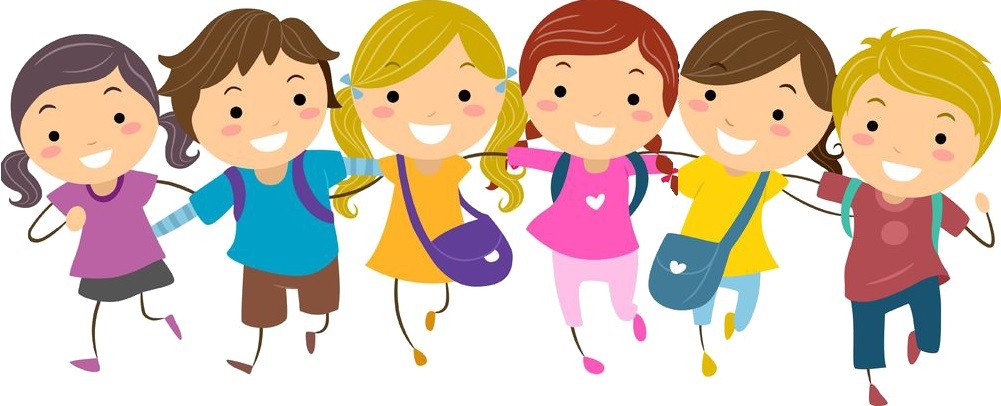 SZKOŁA PODSTAWOWA NR 6 im. TYSIĄCLECIA PAŃSTWA POLSKIEGO w ŚWIDNICYSPIS TREŚCIPodstawowe zasady realizacji SZKOLNEGO PROGRAMU WYCHOWAWCZO – PROFILAKTYCZNEGOPriorytetowe wartości i zadania dla szkołyWartości i ich realizacja w procesie wychowawczymZadania wychowawczeWspółpraca rodziców ze szkołąWspółpraca ze środowiskiem lokalnymWizja szkoły – szkoła bezpieczna, przyjazna, radosna, wesoła, odkrywająca i rozwijająca talenty i uzdolnienia uczniówWzorzec absolwentaSytuacje wychowawcze i formy realizacjiStałe uroczystości i wydarzenia szkolneZajęcia pozalekcyjneSzkolne programy wspierające rozwój uczniówPlan działań w zespołach klasowych Harmonogram działańBudowanie pewności siebie i przynależności narodowejPrzemoc i agresja rówieśnicza w szkoleRozwijanie kompetencji czytelniczych oraz upowszechniania czytelnictwa wśród dzieci i młodzieżyWychowanie do wartościZdrowy tryb życiaCyberprzemocŚrodki psychoaktywneDiagnozy wychowawcze przeprowadzone w roku szkolnym 2016/2017Akty prawneI1. Pierwotne i największe prawa wychowawcze w stosunku do swoich dzieci posiadają rodzice. Nauczyciele wspierają rodziców w dziedzinie wychowania, a tym samym nie ponoszą wyłącznej i całkowitej odpowiedzialności za efekty wychowania.2. Wszyscy członkowie społeczności szkolnej znają Szkolny Program Wychowawczo - Profilaktyczny i mają wpływ na zawarte w nim treści.3. Za realizację zadań wynikających z Programu odpowiedzialni są wszyscy pracownicy szkoły, którzy wspomagając się wzajemnie w zwalczaniu problemów, podejmują współodpowiedzialność za efekty jego realizacji.IICEL STRATEGICZNY:Stworzenie warunków do wszechstronnego kształtowania osobowości dziecka, wspieranie go w  rozwoju ku pełnej dojrzałości fizycznej, emocjonalnej, intelektualnej, duchowej i społecznej. 1. Wychowanie obywatelskie i patriotyczne, którego podstawą jest własne, niepodległe państwo i przywiązanie do swojego regionu.2. Kształtowanie u uczniów postaw warunkujących sprawne i odpowiedzialne funkcjonowanie we współczesnym świecie.3. Unowocześnienie treści, metod, form kształcenia i posługiwanie się technologiami informacyjno – komunikacyjnymi. 5. Przygotowanie wychowanka do dalszej aktywności sportowej.6. Czuwanie nad prawidłowym i bezpiecznym funkcjonowaniem ucznia w społeczności szkolnej.7. Promowanie zdrowego stylu życia.8. Skoordynowanie oddziaływań wychowawczych domu, szkoły i środowiska rówieśniczego.9. Dbałość o zapobieganie zjawiskom niedostosowania społecznego.10. Wykształcenie u uczniów umiejętności wykorzystywania nabytej wiedzy podczas wykonywania zadań i rozwiązywania problemów.IIIWartości dla jednostki:1) Kształtowanie i wzmacnianie pozytywnego i realnego poczucia własnej wartości.2) Poznanie swoich mocnych stron, dostrzeganie i docenianie własnych sukcesów i kształtowanie pozytywnego myślenia o samym sobie.3) Inicjatywa i radzenie sobie z przeszkodami – myślenie koncepcyjne i analityczne.4) Rozwijanie samodzielności, niezależności i odpowiedzialności.5) Kształtowanie zdolności do samooceny i samokontroli.6) Rozwijanie wyobraźni, budzenie wrażliwości estetycznej.7) Gotowość do ciągłego dokształcania się, podnoszenia swoich umiejętności.8) Rozwijanie troski o własne zdrowie, sprawność fizyczną i dobrą kondycję psychiczną.9) Poznanie własnego środowiska i odczuwanie radości w obcowaniu z przyrodą.10) Umiejętność pracy zespołowej.11) Umiejętność uczenia się, jako sposób zaspokajania naturalnej ciekawości świata, odkrywania swoich zainteresowań i przygotowania do dalszej edukacji.12) Umiejętność posługiwania się nowoczesnymi technologiami informacyjno – komunikacyjnymi.Wartości istotne dla grupy:1) Rozwijanie wzajemnego szacunku.2) Realizacja zasady „fair play” w sporcie, nauce, zabawie.3) Umiejętność pracy w zespole.4) Kształtowanie osobowości otwartej na potrzeby oraz uczucia drugiego człowieka.5) Rozumienie i akceptacja uczuć innych ludzi.6) Przewidywanie konsekwencji własnego postępowania, podejmowanie odpowiedzialnych decyzji.7) Przestrzeganie zasad kulturalnego zachowania.8) Rozwijanie poczucia wspólnoty grupowej i podejmowanie wspólnych decyzji.9. Dbanie o przyjazną atmosferę w klasie, kultywowanie tradycji, zwyczajów i świąt klasowych, organizowanie imprez okolicznościowych integrujących uczniów i nauczycieli.Wartości ogólnoludzkie:1) Kształtowanie postaw prospołecznych.2) Wychowanie w tolerancji i szacunku dla odrębności innych.3) Poszanowanie cudzej własności.4) Rozwijanie szacunku dla tradycji i bohaterów narodowych.5) propagowanie dziedzictwa kultury narodowej.6) Kształtowanie świadomości ekologicznej i właściwych postaw wobec środowiska naturalnego.7) Praca na rzecz innych: pomoc słabszym, chorym, starszym.8) Ukazywanie wartości kontaktów z różnymi formami kultury.IVI. Zadania wychowawcze każdego nauczyciela będące wymiarem pracy edukacyjnej określonej w ramach zadań ogólnych szkoły.Nauczyciele w swojej pracy wychowawczej, wspierając w tym zakresie obowiązki rodziców, winni zmierzać do tego, aby uczniowie w szczególności:1. Znajdowali w szkole środowisko wszechstronnego rozwoju osobowego ( w wymiarze intelektualnym, psychicznym, społecznym, zdrowotnym, estetycznym, moralnym, duchowym, sprawności fizycznej).2. Rozwijali w sobie dociekliwość poznawczą, ukierunkowaną na poszukiwanie prawdy, dobra, piękna w świecie.3. Mieli świadomość życiowej użyteczności zarówno poszczególnych przedmiotów szkolnych, jak i całej edukacji na danym etapie.4. Stawali się coraz bardziej samodzielni w dążeniu do dobra w jego wymiarze indywidualnym i społecznym, godząc umiejętnie dążenie do dobra własnego z dobrem innych.5. Brali odpowiedzialność za siebie i odpowiedzialność za innych, wolność własną godzili z wolnością innych.6. Poszukiwali, odkrywali i dążyli na drodze rzetelnej pracy do osiągnięcia wielkich celów życiowych i wartości ważnych dla odnalezienia własnego miejsca w świecie.7. Uczyli się szacunku dla dobra wspólnego, jako podstawy życia społecznego oraz przygotowywali się do życia w rodzinie, w społeczności lokalnej i w państwie w duchu przekazu dziedzictwa kulturowego i kształtowania postaw patriotycznych.8. Przygotowywali się do rozpoznawania wartości moralnych, dokonywania wyborów i hierarchizacji wartości oraz mieli możliwość doskonalenia się.9. Kształtowali w sobie postawę dialogu, umiejętność słuchania innych i rozumienia ich poglądów; umieli współdziałać i współtworzyć w szkole wspólnotę nauczycieli i uczniów.II. Zadania nauczyciela – wychowawcy1. Prowadzenie działań wspomagających wszechstronny rozwój ucznia.2. Podejmowanie systematycznych wysiłków zmierzających do wytworzenia prawidłowej atmosfery w zespole klasowym.3. Współdziałanie ze wszystkimi nauczycielami i koordynowanie ich działań wychowawczych.4. Utrzymywanie ścisłej współpracy z rodzicami i wspieranie ich w procesie wychowawczym.5. Kreowanie sytuacji, w których dziecko aktywnie rozwija wszystkie sfery swej osobowości.6. Opracowanie klasowego planu wychowawczego, na podstawie Szkolnego Programu Wychowawczo – Profilaktycznego oraz przedstawienie go rodzicom.III. Zadania wychowawcze pracowników szkoły.1. Każdy pracownik szkoły kieruje się dobrem ucznia i jest do jego dyspozycji, aby prowadzić z nim rozmowy indywidualne.2. Obowiązkiem każdego pracownika szkoły jest każdorazowe reagowanie na dostrzeżone dobro i zło w szkole jak i poza nią. Pozytywne zachowania uczniów winny być szeroko promowane.3. Zastrzeżenia do zachowania uczniów pracownicy mają obowiązek zgłaszać do wychowawcy klasy.4. Dyrektor szkoły ma prawo zdecydowanego reagowania na przejawy brutalnej agresji ze strony uczniów w stosunku do innych uczniów jak i wszystkich pracowników szkoły.5. Zadaniem każdego pracownika szkoły jest czuwanie nad prawidłowym stylem spędzania przerw przez uczniów, np. zwracanie uwagi na kulturalną postawę, poszanowanie mienia szkolnego.V1. Pierwotne i największe prawa do wychowania swoich dzieci posiadają rodzice.2. Nauczyciele jedynie wspierają rodziców w dziele wychowania, nie ponoszą, zatem całkowitej odpowiedzialności za to dzieło.3. Rodzice współdziałają ze szkołą za pośrednictwem Rady Rodziców i Klasowych Rad Rodziców.4. W sytuacjach spornych w klasie rodzic zobowiązany jest do zachowania drogi służbowej zgodnie z zapisami Statutu Szkoły.5. Rodzice, jako członkowie społeczności szkolnej biorą udział w wychowawczych zadaniach szkoły poprzez następujące działania:Współtworzenie Szkolnego Programu Wychowawczo - Profilaktycznego.Uczestniczenie w zebraniach, konsultacjach oraz w prelekcjach poświęconych zagadnieniom wychowawczym.Uczciwe i rzetelne informowanie wychowawców o stanie zdrowia dziecka, przyczynach jego nieobecności na zajęciach, trudnych sytuacjach wychowawczych.Zgłaszanie na bieżąco do dyrektora szkoły lub wychowawcy drobnych nawet form przestępczości wśród uczniów.Udział w wycieczkach szkolnych i imprezach kulturalnych organizowanych przez szkołę.Indywidualne konsultacje z wychowawcami i nauczycielami, pedagogiem i psychologiem.Uzyskiwanie w atmosferze życzliwości rzetelnej informacji na temat swojego dziecka, jego zachowania, postępów w nauce i przyczyn trudności w szkole.Rodzice (prawni opiekunowie) ponoszą odpowiedzialność materialną za umyślne zniszczenia i kradzieże dokonane w szkole przez swoje dzieci.Dbanie o odpowiedni strój i wygląd dziecka.VI	Aby właściwie wprowadzić uczniów w role społeczne i zawodowe szkoła współpracuje z następującymi instytucjami i organizacjami społecznymi:1. Władze lokalne.Udział w akcjach typu „Sprzątanie Świata”, „Świdnicka Gryfiada”, zbiórka surowców wtórnych.Organizacja festynów, spotkań towarzyskich, wycieczek.Zapoznanie uczniów z pracą urzędu.Nawiązanie kontaktów z władzami poprzez spotkania z nauczycielami, uczniami z okazji, np. Dni Świdnicy, uroczystości szkolnych.Pomoc finansowa dla rodzin bez zabezpieczenia materialnego w postaci bezpłatnych obiadów, stypendiów, zasiłków szkolnych, wypoczynku wakacyjnego.2. Wymiar sprawiedliwości i organa porządkowe (kurator, Policja, Straż Miejska, Sąd).Współpraca z Sądem Rodzinnym, z kuratorami.Udział w zajęciach prowadzonych przez Policję, Straż Miejską na tematy: bezpieczeństwo ruchu drogowego, przeciwdziałanie agresji i przestępczości.Korzystanie z opieki i dozoru Straży Miejskiej przy przejściach do szkoły, zabezpieczanie imprez.3. Placówki kulturalne i oświatowe (muzea, MDK, Miejska Biblioteka Publiczna, Państwowa Szkoła Muzyczna).Uczestnictwo w spektaklach teatralnych, lekcjach muzealnych, koncertach umuzykalniających.Udział w konkursach i koncertach organizowanych przez placówki kulturalno – oświatowe.Wyjazdy do kina, teatru.Lekcje biblioteczne.4. Poradnia Psychologiczno – Pedagogiczna, Miejski Ośrodek Pomocy Społecznej.Pomoc uczniom przejawiającym trudności w nauce i zachowaniu.Dostosowanie wymagań edukacyjnych.Pomoc dzieciom z rodzin, w których występuje problem uzależnienia.Udzielanie pomocy rodzicom znajdującym się w trudnej sytuacji materialnej.VIIMISJA:My, nauczyciele i wychowawcy Szkoły Podstawowej nr 6 im. Tysiąclecia Państwa Polskiego w Świdnicy współtworząc wraz z rodzicami i uczniami społeczność szkolną za najważniejsze w naszej pracy uznajemy:Tworzenie klimatu wzajemnego szacunku, w którym każdy doświadcza przyjaźni, troski i wsparcia z jednoczesnym poszanowaniem godności, własnej wartości i indywidualności.Tworzenie warunków i dbałość o edukacje najwyższej, jakości, która pozwoli na integrację ze wszystkimi aspektami programu szkoły.Troskę o rozwój warsztatu pracy, wzbogacanie szkolnych zasobów pomocy dydaktycznych potrzebnych do programu rozwoju organizacyjnego szkoły.Wychowanie w poczuciu tożsamości, głębokiej więzi i szacunku dla historii i tradycji, środowiska lokalnego, regionu i naszej Ojczyzny.Jesteśmy pełni nadziei, że nasi wychowankowie kończąc naszą szkołę posiądą wszystkie umiejętności kluczowe z zakresu podstawy programowej, a m.in. zdobędą wiedzę na temat:- rozwiązywania problemów w sposób twórczy i odpowiedzialny,- planowania, organizowania i oceniania własnego sposobu uczenia się,- harmonijnego współdziałania, komunikowania się w zespole,- posługiwania się nowoczesnymi technologiami: komputer, Internet. Oczekujemy zaangażowania się w życie szkoły uczniów i ich rodziców, co pozwoli na realizacje wysokich oczekiwań związanych z wykorzystaniem możliwości, predyspozycji i zainteresowań dzieci.„ Chcemy, aby nasi uczniowie dzisiaj wiedzieli, co trzeba poznawać jutro, by radzić sobie pojutrze”.VIII	Zgodnie z oczekiwaniami, absolwent Szkoły Podstawowej nr 6 im. Tysiąclecia Państwa Polskiego w Świdnicy będzie:odpowiednio przygotowany do podjęcia nauki na kolejnych etapach edukacyjnych,wyposażony we wszystkie kluczowe umiejętności wyznaczone w podstawie programowej,odpowiedzialny i będzie znał swoje prawa i obowiązki,posiadał poczucie przynależności do najbliższego środowiska i regionu,rozróżniał dobre i złe zachowania, a w swoim postępowaniu będzie wykazywał dobre intencje,znał zagrożenia występujące w jego środowisku i uwzględniał je w swoim postępowaniu,przygotowany do podejmowania i realizacji zadań indywidualnych i zespołowych,miał poczucie własnej godności i wartości,tolerancyjny i gotowy do niesienia pomocy starszym, słabszym i niepełnosprawnym,dbał o własne i innych bezpieczeństwo psychiczne i fizyczne,postępował zgodnie z zasadami higieny i dbałości o zdrowie,darzył szacunkiem symbole narodowe, będzie znał historię i kulturę Ojczyzny oraz regionu,rozumiał, że różnice między ludźmi są zjawiskiem naturalnym, będzie starał się rozumieć innych.IXXXIXIIXIIIKLASY I - IIIKLASA IVKLASA VKLASA VIKLASA VIIKLASA VIIIKLASA III Gimnazjum(pozostałe godziny do dyspozycji wychowawców)XIV   Harmonogram działańObszar - Budowanie pewności siebie i kształtowanie zaradności życiowej.Cele: budowanie świadomości samego siebie, pewności siebie i zaradności życiowej,tworzenie pozytywnej i bezpiecznej atmosfery w klasie i szkole,uczenie asertywności,zaznajamianie uczniów z pojęciem tolerancji,uczenie podejmowania właściwych decyzji,uczenie sposobów radzenia sobie z sytuacjami trudnymi, stresowymi,wskazywanie pozytywnych wzorców zachowań,wzmacnianie poczucia własnej wartości,poznawanie swoich predyspozycji oraz ich rozwijanie.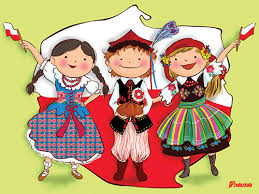 Obszar  – Budowanie świadomości i przynależności narodowej.Cele:	kształtowanie świadomości obywatelskiej,kształtowanie patriotyzmu lokalnego,rozwijanie postaw prospołecznych oraz dbanie o wspólne dobro,pielęgnowanie postaw patriotycznych,zachęcanie do aktywnego udziału w życiu rodzinnym, społeczności szkolnej, lokalnej i państwowej,dbałość o używanie poprawnej polszczyzny,wykazywanie szacunku do symboli narodowych i lokalnych tj. hymn kraju, godło, flaga oraz dbanie o krzewienie innych symboli, wartości i tradycji narodowych,pielęgnowanie tradycji narodowych,uczenie wykazywania właściwej postawy podczas obchodów państwowych i szkolnych,poszerzanie wiedzy o historii miasta, regionu, jego kulturze i sztuce itp.Obszar  – Przemoc i agresja rówieśnicza w szkole.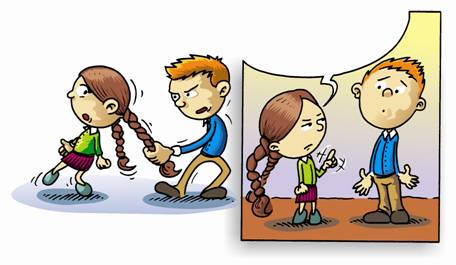 Cele:	  minimalizowanie przyczyn agresji i przeciwdziałanie przemocy,wskazywanie alternatywnych i właściwych sposobów funkcjonowania, wypracowanie w całej społeczności szkolnej odpowiednich sposobów reagowanie w przypadku, gdy ktoś z jej członków zostanie świadkiem przemocy, czy agresji wobec innej osoby, kształtowanie  umiejętności samodzielnego radzenia sobie w sytuacjach trudnych,wzmocnienie współpracy pomiędzy nauczycielami a rodzicami/ opiekunami uczniów.Obszar  – Rozwijanie kompetencji czytelniczych oraz upowszechnianie czytelnictwa wśród dzieci i młodzieży. 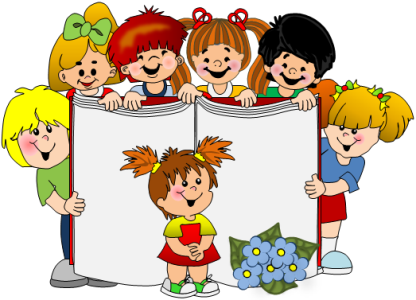 Cele:rozwijanie kompetencji czytelniczych, promowanie czytelnictwa i krzewienie rodzinnej kultury czytelniczej, dzieci i młodzież nabywają i rozwijają posiadane zdolności czytelnicze oraz pracują nad trudnościami, które wynikają z podejmowania się takiej aktywności. Obszar  – Wychowanie do wartości.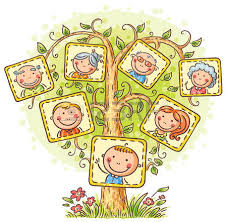 Cele: wychowanie dzieci i młodzieży szkolnej w duchu systemu wartości pielęgnowanego przez wiele wcześniejszych pokoleń Polek i Polaków,krzewienie wyznawanego w społeczeństwie systemu wartości, ukazywanie tego co wartościowe, przybliżanie i tłumaczenie czym są i co znaczą poszczególne wartości,kształtowanie orientacji aksjologicznej młodych ludzi, czyli gotowości do świadomego i odpowiedzialnego wybierania wartości i odpowiadania za nie.Obszar  – Zdrowy tryb życia. 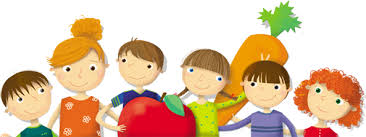 Cele:pogłębienie wiedzy na temat zachowań prozdrowotnych, których celem jest utrzymanie bądź przywrócenie stanu zdrowia fizycznego i psychicznego,kształtowanie hierarchii systemu wartości, w którym zdrowie należy do jednych z najważniejszych wartości w życiu,zmniejszenie występowania zaburzenia odżywiania,kształtowanie odpowiedniej aktywnej postawy i dbanie o zdrowie własne, swoich bliskich i innych ludzi,promowanie regularnego uprawiania sportu,uświadamianie istnienia chorób cywilizacyjnych, chorób wenerycznych,uświadamianie problemu depresji.Obszar  – Cyberprzemoc.	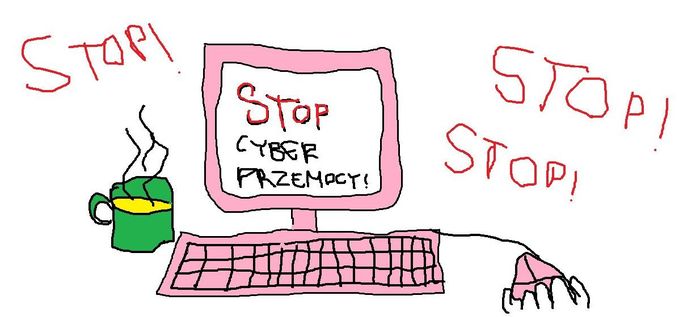 Cele:ograniczenie i/lub całkowite wyeliminowanie zachowań agresywnych i przemocowych stosowanych przy użyciu nowych technologii komunikacyjnych na terenie szkoły bądź poza nią,uświadomienie młodym uczniom, ich opiekunom oraz nauczycielom  czym jest przemoc elektroniczna, jak należy się przed nią chronić, jakie prawa przysługują osobie, która stała się jej ofiarą, gdzie szukać pomocy i wsparcia oraz z jakimi konsekwencjami spotka się osoba dopuszczająca się przemocy elektronicznej.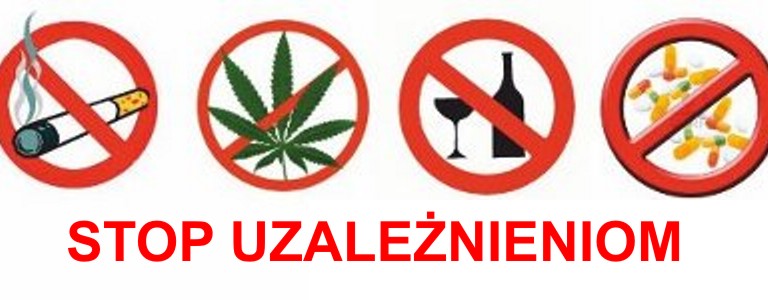 Obszar  – Środki psychoaktywne.	Cele: Skuteczne przeciwdziałanie pojawianiu się zachowań ryzykownych związanych z używaniem środków odurzających, substancji psychoaktywnych przez uczniów niosących ryzyko negatywnych konsekwencji dla zdrowia fizycznego i psychicznego oraz jego otoczenia społecznego.XVSzkoła Podstawowa nr 6 w Świdnicy to placówka, w której uczą się dzieci uczęszczające do klas I – VIII oraz do klas II i III Gimnazjum. Opracowany na lata 2017 – 2020 Szkolny Program Wychowawczo – Profilaktyczny jest dostosowany do potrzeb wszystkich uczniów i uwzględnia priorytetowe problemy, które zostały wnikliwie zdiagnozowane.Diagnoza metodą „Map problemów wychowawczych” w klasach IV, V i VI. Opracowane wyniki i wnioski zostały zaprezentowane podczas rady pedagogicznej wszystkim wychowawcom i nauczycielom uczącym. Wszyscy wychowawcy otrzymali opracowane dla swoich klas mapy (znajdują się one w teczkach wychowawczych). Od br. szkolnego diagnoza została rozszerzona o klasy IV (które w poprzednich latach szkolnych nie były poddawane badaniu). Na podstawie przeprowadzonej diagnozy wychowawcy klas otrzymali cenne wskazówki do dalszej pracy wychowawczej ze wskazaniem na priorytetowe problemy ustalone w ich zespołach. Mapy pozwoliły na zajęcie się tymi zjawiskami niepożądanymi, na które najbardziej skarżą się uczniowie poszczególnych zespołów. Mapy odnosiły się do diagnozy takich obszarów jak: lęk szkolny, relacje z nauczycielami, przemoc nauczyciel – uczeń, doświadczenia osobiste przemocy nauczyciel – uczeń, ograniczenie w ekspresji, brak oparcia w kolegach, doznawanie szykan, izolacja, przemoc uczeń – uczeń, doświadczenia osobiste przemocy uczeń – uczeń, brak integracji w zespole klasowym, podatność na wpływ od środków uzależniających, czy dostęp do tych środków oraz wsparcie w rodzinie. Diagnoza pozwoliła na wskazanie w klasach takich uczniów, którzy borykają się nie tylko z pojedynczymi problemami ale mają ich więcej. W celu ustalenia takich uczniów wszyscy wychowawcy zobowiązani byli do wykonania diagnozy socjometrycznej.Ankieta – „Agresja” dla klas VI. W związku z niekorzystnymi wynikami uzyskanymi w diagnozie „Map problemów wychowawczych” w klasach VI w obszarze „Przemoc uczeń – uczeń” wykorzystując platformę e – Nauczanie przeprowadzono badanie dodatkowym narzędziem (indywidualnie w każdej z klas VI). Opracowane zostały graficznie wyniki tych diagnoz. Wyciągnięte zostały wnioski. Opracowane diagnozy zostały przekazane wychowawcom klas VI do analizy. Przeprowadzona została ewaluacja map problemów wychowawczych w klasach V i VI. Porównano wyniki z ubiegłego roku szkolnego z otrzymanymi w br. szkolnym. Opracowane zostały wnioski. Na podstawie tej ewaluacji można było jednoznacznie stwierdzić, że podejmowane przez wychowawców działania wychowawcze są skuteczne i przynoszą oczekiwane efekty. Wychowawcy wszystkich klas I – VI w swoich zespołach przeprowadzili diagnozy socjometryczne. Sporządzone zostały wykresy socjometryczne oraz opracowane zostały wnioski do dalszej pracy wychowawczej w poszczególnych klasach. Każdy wychowawca zdobył wiedzę na temat uczniów odrzuconych od grupy, z którymi należy podjąć pracę w ten sposób, aby poprawić ich relacje z zespołem rówieśniczym. Wychowawcy wiedzą, którzy uczniowie są gwiazdami socjometrycznymi, ile „klik jest w klasach i którzy uczniowie wchodzą w ich skład. Wykonana została diagnoza uczestnictwa uczniów w zajęciach pozalekcyjnych i pozaszkolnych w I i w II semestrze. Przeprowadzona została z wykorzystaniem platformy e – Nauczanie diagnoza występowania w szkole zjawiska mobbingu. Dotyczyła ona uczniów z klas IV – VI. Diagnoza była efektem obserwowania częstych sytuacji odrzucania dzieci od grupy. W szkole zaczął być obserwowany problem mobbingu. Wyśmiewanie się z dzieci gorzej ubranych, słabiej uczących się, pochodzących z gorzej sytuowanych rodzin, czy pozbawionych wiary w siebie. Na podstawie diagnozy opracowany został Szkolny Projekt Edukacyjny pt.: „Nie chcę być sam”. W klasach I, II i III Gimnazjum przeprowadzono diagnozę postaw etycznych i wybranych wartości, które kierują postępowaniem ucznia. XVI
1) Ustawa z dnia 7 września 1991 r. o systemie oświaty (Dz. U. z 2019 r. poz. 1481)
2) Ustawa z dnia 14 grudnia 2016 r. – Prawo oświatowe (Dz. U. z 2019 r., poz. 1148, z późn. zm.)
3) Ustawa z dnia 19 sierpnia 1994 r. o ochronie zdrowia psychicznego (Dz. U. z 1994r., nr 111, poz. 535, z późn. zm.) 
4) Ustawa z dnia 24 kwietnia 2015 r. o zmianie ustawy o działalności leczniczej (Dz. U. z 2015r., poz. 905, z późn. zm.)
5) Ustawa z dnia 25 sierpnia 2006 r. o bezpieczeństwie żywności i żywienia (Dz. U. z 2006 r., nr 171, poz. 1225, z późn. zm.)
6) Rozporządzenie Ministra Zdrowia z dnia 28 sierpnia 2009 r. w sprawie organizacji profilaktycznej opieki zdrowotnej nad dziećmi i młodzieżą (Dz. U. z 2009r., nr 139, poz. 1133, z późn. zm.)
7) Rozporządzenie Ministra Zdrowia z dnia 20 października 2014 r. zmieniające rozporządzenie w sprawie świadczeń gwarantowanych z zakresu podstawowej opieki zdrowotnej (Dz. U. z 2014r., poz. 1440, z późn. zm.)
8)Program Rozwoju Sportu do roku 2020 r.
9) Wytyczne UE dotyczące aktywności fizycznej
10) Narodowy Program Zdrowia
11) Obwieszczenie Marszałka Sejmu Rzeczypospolitej Polskiej z dnia 9 listopada 2017 r. w sprawie ogłoszenia jednolitego tekstu ustawy o zdrowiu publicznym
12) Rozporządzenie Ministra Edukacji Narodowej z dnia 9 sierpnia 2017 r. w sprawie zasad organizacji i udzielania pomocy psychologiczno-pedagogicznej w publicznych przedszkolach, szkołach i placówkach (Dz. U. z 2017r., poz. 1591)
13) Ustawa z dnia 20 czerwca 1997 r. – Prawo o ruchu drogowym (Dz. U. z 1997 r., nr 98, poz. 602, z późn. zm.)
14) Rozporządzenie Ministra Edukacji Narodowej i Sportu z dnia 31 grudnia 2002 r. w sprawie bezpieczeństwa i higieny w publicznych i niepublicznych szkołach i placówkach (Dz. U. z 2003 r., nr 6, poz. 69, z późn. zm.)
15) Rozporządzeniu Ministra Edukacji Narodowej i Sportu z dnia 8 listopada 2001 r. w sprawie warunków i sposobu organizowania przez publiczne przedszkola, szkoły i placówki krajoznawstwa i turystyki (Dz. U. z 2001 r., nr 135, poz. 1516, z późn. zm.)
16) Konwencja o prawach dziecka, przyjęta przez Zgromadzenie Ogólne Narodów Zjednoczonych dnia 20 listopada 1989 r.
17) Rozporządzenie Ministra Zdrowia z dnia 26 sierpnia 2009 r. w sprawie przygotowania nauczycieli do prowadzenia zajęć edukacyjnych w zakresie udzielania pierwszej pomocy
18) Ustawa z dnia 29 lipca 2005 r. o przeciwdziałaniu przemocy w rodzinie (Dz. U. z 2005r., nr 180, poz.1493, z późn. zm.)
19) Ustawa z dnia 26 października 1982 r. o postępowaniu w sprawach nieletnich (Dz. U. z 1982 r., nr 35, poz. 228, z późn. zm.)
20) Ustawa z dnia 20 maja 1971 r. Kodeks wykroczeń (Dz. U. z 1971r., nr 12, poz. 114, z późn. zm.)
21) Ustawa z dnia 29 lipca 2005 r. o przeciwdziałaniu przemocy w rodzinie (Dz. U. z 2005r., nr 180, poz. 1493, z późn. zm)
22) Międzynarodowa konwencja w sprawie likwidacji wszelkich form dyskryminacji rasowej, otwarta do podpisu w Nowym Jorku dnia 7 marca 1966 r. (Dz. U. z 1969r., nr 25, poz. 187) 
23) Konkluzje Rady z dnia 18 listopada 2010 r. w sprawie roli sportu jako źródła i podstawy aktywnego włączenia społecznego24) Ustawa z dnia 26 października 1982 r. o wychowaniu w trzeźwości i przeciwdziałaniu alkoholizmowi (Dz. U. z 1982r., nr 35, poz. 230, z późn. zm.)
25) Ustawa z dnia 29 lipca 2005 r. o przeciwdziałaniu narkomanii (Dz. U. z 2005r., nr 179, poz. 1485, z późn. zm.)
26) Ustawa z dnia 9 listopada 1995 r. o ochronie zdrowia przed następstwami używania tytoniu i wyrobów tytoniowych (Dz. U. z 1996r., nr 10, poz. 55, z późn. zm.)
27) Rozporządzenie ministra edukacji narodowej z dnia 18 sierpnia 2015 r. w sprawie zakresu i form prowadzenia w szkołach i placówkach systemu oświaty działalności wychowawczej, edukacyjnej, informacyjnej i profilaktycznej w celu przeciwdziałania narkomanii (Dz. U. z 2017 r. , Poz. 1249)
28) Rozporządzenie Ministra Edukacji Narodowej z dnia 22 stycznia 2018 r. zmieniające rozporządzenie w sprawie zakresu i form prowadzenia w szkołach i placówkach systemu oświaty działalności wychowawczej, edukacyjnej, informacyjnej i profilaktycznej w celu przeciwdziałania narkomanii
29) Ustawa z dnia 11 września 2015 r. o zdrowiu publicznym Dz.U. 2015 poz. 1916
30) Rozporządzenie Ministra Edukacji Narodowej z dnia 9 sierpnia 2017 r. w sprawie zasad organizacji i udzielania pomocy psychologiczno-pedagogicznej w publicznych przedszkolach, szkołach i placówkach
31) Ustawa z dnia 6 czerwca 1997 r. Kodeks karny (Dz. U. z 1997r., nr 88, poz. 553, z późn. zm.)
32) Ustawa z dnia 23 kwietnia 1964 r. – Kodeks cywilny. (Dz.U. 1964 nr 16 poz. 93)33) Statut Szkoły
PODSTAWOWE ZASADY REALIZACJI SZKOLNEGO PROGRAMU WYCHOWAWCZO - PROFILAKTYCZNEGOPRIORYTETOWE WARTOŚCI I ZADANIA DLA SZKOŁYWARTOŚCI I ICH REALIZACJA W PROCESIE WYCHOWAWCZYMWARTOŚCIW PROCESIE WYCHOWANIASYTUACJE WYCHOWAWCZE UCZNIÓWPRAWDAUczniowie:szukają w różnorodnych źródłach odpowiedzi na problemy i zagadnienia pojawiające się w procesie dydaktycznym,rozstrzygając spór, każdorazowo docierają do jego źródła.PIĘKNOUczniowie:dbają o wystrój sal, korytarzy i o estetykę otoczenia,zwracają uwagę na ubiór i higienę osobistą,dostosowują wygląd i ubiór do sytuacji,uczestniczą w wydarzeniach kulturalnych (np.: wystawy, filmy, przedstawienia teatralne itp.),biorą udział w lekcjach muzealnych.SAMODZIELNOŚĆ I PRACA NAD SOBĄ (SAMOROZWÓJ)Uczniowie:dokonują samooceny własnej pracy,współuczestniczą w tworzeniu kontraktów klasowych i przestrzegają zasad w nich zawartych,potrafią budować poczucie własnej wartości,realizują zasadę „fair play” w sporcie, nauce, zabawie,znają zasady dobrego wychowania i przestrzegają ich,dokonują oceny własnego zachowania,wypełniają obowiązki dyżurnego,uczestniczą w wycieczkach i wykonują samodzielnie czynności takie jak: zakupy, sprzątanie, ustalanie tras,organizują imprezy klasowe,potrafią planować i organizować czas wolny,mają rozbudzoną wrażliwość na sprawy innych, a w szczególności  pomoc potrzebującym,posiadają umiejętność bycia asertywnymi.RZETELNA PRACAwychowawcy i nauczyciele premiują uczniów wykonujących bardzo dobrze obowiązki według zasad ustalonych przez szkołę,pracownicy szkoły poprzez wzorce osobowe wpływają na stosunek uczniów do obowiązków i rzetelnej pracy.CZYSTOŚĆ JĘZYKA POLSKIEGO, KULTURA SŁOWAUczniowie:czuwają nad poprawnością i czystością języka polskiego podczas lekcji, przerw, wycieczek,biorą udział w życiu kulturalnym poprzez uczestnictwo w wyjściah do kina, czy teatru, są zachęcani do czytelnictwa z wykorzystaniem biblioteki szkolnej i nie tylko, poszukują i wykorzystują informacje z encyklopedii, słowników i innych wydawnictw (w tym dokumentów multimedialnych),świadomie wybierają literaturę dla potrzeb poznawczych i rozwijania zainteresowań,szanują książki i inne wydawnictwa,wykonują prace pomocnicze w bibliotece,uczestniczą we współzawodnictwie i konkursach czytelniczych.WRAŻLIWOŚĆ NA KRZYWDĘ INNYCHUczniowie:uczestniczą w akcjach charytatywnych,uczestniczą w szkolnym wolontariacie,nawiązują kontakt ze schroniskami dla zwierząt,otaczają opieką zwierzęta domowe, dokarmiają ptaki,biorą udział w ogólnopolskiej akcji „Góra grosza”,niosą pomoc ludziom starszym , niepełnosprawnym i są wrażliwi na krzywdę innych .PATRIOTYZM I POCZUCIE WSPÓLNOTY LOKALNEJUczniowie:uczestniczą w uroczystościach, rocznicach o charakterze patriotycznym odbywających się na terenie szkoły i miasta,poznają patriotyczne postawy z literatury, historii,organizują uroczystości i związane z tradycjami szkoły (pasowanie na ucznia, rozpoczęcie i zakończenie roku szkolnego, szkoły, Dzień Edukacji Narodowej, Dzień Sportu itp.),zapraszają na występy, wystawy, przedstawienia szkolne uczniów z innych szkół, przedszkoli,występują na terenie innych szkół i instytucji,należą do organizacji harcerskiej.ZDROWIE I HIGIENAUczniowie:uczestniczą w realizacji działań wychowawczych i profilakty-cznych,biorą udział w szkoleniach i w konkursach z zakresu udzielania i pomocy przedmedycznej,interesują się sportem, biorą czynny udział w zajęciach z różnych dziedzin sportowych, uczestniczą w zawodach sportowych na różnych szczeblach,poddają się badaniom profilaktycznym, szczepieniom ochronnym, leczeniu w sytuacjach tego wymagających,potrafią świadomie unikać sytuacji zagrażających zdrowiu,włączają się w akcje i projekty edukacyjne mające na celu promowanie zdrowego stylu życia,biorą udział w konkursach i wystawach promujących zdrowie,potrafią się zachować w sytuacjach stresowych i lękowych,znają szkodliwy wpływ używek i uzależnień na zdrowie człowieka,znają zasady właściwego odżywiania się i potrafią je stosować w codziennym życiu.KULTURA FIZYCZNAUczniowie:biorą udział w zajęciach gimnastyki korekcyjnej,uczestniczą w zajęciach wychowania fizycznego,uczestniczą  w sportowych zajęciach pozalekcyjnych,biorą udział w zawodach sportowych w konkurencjach zespołowych i indywidualnych,zdobywają statuetki „Orły”, dyplomy, medale i nagrody.TURYSTYKA I KRAJOZNAWSTWOUczniowie:biorą udział w wycieczkach turystycznych,uczestniczą w wycieczkach organizowanych przez Szkolne Koło Turystyczne,umieją planować i organizować czas wolny,znają zasady bezpieczeństwa zachowania się w terenie oraz współżycia w grupie podczas wycieczek.CZYSTOŚĆ ŚRODOWISKAUczniowie:biorą czynny udział w akcjach „Sprzątanie świata”, „Święto Ziemi”, „Europejski dzień bez samochodu” itp.,dostrzegają zmiany zachodzące w otaczającym środowisku,realizują zadania wynikające z uczestnictwa szkoły w Ogólno-polskim Programie – „Moje miasto bez elektrośmieci”,mają rozwiniętą wrażliwość na problemy środowiska,potrafią wskazać pozytywne i negatywne aspekty ingerencji człowieka w środowisko,biorą udział w lekcjach przyrodniczych w terenie.BEZPIECZEŃSTWOUczniowie: biorą udział w spotkaniach z pracownikami Straży Miejskiej, Policji, psychologiem, pedagogiem szkolnym,znają regulaminy pracowni szkolnych,przestrzegają zasad BHP w szkole i w domu, poruszania się w terenie górskim, na jezdni, przebywania poza domem oraz w czasie zajęć sportowych,potrafią ocenić, jakie własne zachowania mogą zagrażać innym i im samym,potrafią wezwać pomoc w razie wypadku,biorą udział w spektaklach teatralnych o treściach profilaktycznych,biorą udział w konkursach z zakresu pierwszej pomocy,przygotowują się do konkursów wiedzy o bezpieczeństwie ruchu drogowego BRD,przystępują do egzaminu na kartę rowerową,przyjmują postawę asertywną w kontaktach społecznych,doskonalą umiejętność mówienia „NIE” nałogom,wiedzą u kogo mogą szukać pomocy w sytuacji zagrożenia bezpieczeństwa.ZADANIA WYCHOWAWCZEWSPÓŁPRACA RODZICÓW ZE SZKOŁĄWSPÓŁPRACA ZE ŚRODOWISKIEM LOKALNYMWIZJA SZKOŁYSZKOŁA BEZPIECZNA, PRZYJAZNA, RADOSNA, WESOŁA, ODKRYWAJĄCA I ROZWIJAJĄCA TALENTY I UZDOLNIENIA UCZNIÓWWZORZEC ABSOLWENTASYTUACJE WYCHOWAWCZE I FORMY REALIZACJITworzenie zwyczajów i obyczajów szkolnychUaktualnianie strony internetowej szkoły.Propagowanie znaku graficznego szkoły.Organizowanie pasowania na ucznia.Prowadzenie kroniki szkolnej.Prowadzenie kroniki absolwentów.Posiadanie sztandaru szkoły.Organizowanie apeli okolicznościowych z okazji: Święta Edukacji Narodowej, Święta Niepodległości, Rocznicy Uchwalenia Konstytucji 3 – Maja.Wręczenie statuetek „Orły” uczniom odnoszącym sukcesy w nauce.Przekazywanie listów gratulacyjnych rodzicom uczniów wyróżniających się w nauce i zachowaniu.Nadawanie tytułu – „Przyjaciel Szkoły” rodzicom szczególnie angażującym się w życie szkoły i pomoc w jej funkcjonowaniu.Organizowanie cyklicznych imprez: Rewia Talentów, Święto Wiosny, Dzień Sportu, Dzień Dziecka, festyn szkolny, Mikołajki, Jasełka, Święto Rodziny.Organizowanie dyskotek szkolnych i klasowych.Działalność Samorządu SzkolnegoOrganizowanie wyborów do Samorządu Uczniowskiego.Ogłaszanie konkursów szkolnych.Prowadzenie akcji charytatywnych.Organizowanie szkolnych apeli okolicznościowych, imprez oraz dyskotek.Dążenie do aktywności uczniów poprzez organizację spotkań z dyrektorem szkoły w celu zgłaszania uczniowskich pomysłów na lepsze funkcjonowanie placówki. Kontakty i współpraca z rodzicamiSpotkania z rodzicami prowadzone w formie warsztatów i spotkań: uczeń – nauczyciel – rodzic.Angażowanie rodziców w sprawy klasy i szkoły.Przekazywanie podziękowań m.in. w formie listów, dyplomów.Przekazywanie podziękowań ze strony dzieci w formie przez nie wybranej.Zapisy w Kronice Szkoły.Cykliczne spotkania w formie konsultacji, zebrań, wywiadówek.Wzajemna pomoc w naucePomoc koleżeńska według zasad wypracowanych przez wychowawców i uczniów,Konsultacje w ramach Samorządu Uczniowskiego.Organizowanie szkolnego wolontariatu.Zabawy, dyskotekiZabawy cykliczne: andrzejkowa, karnawałowa,Dyskoteki: klasowe, szkolne.WycieczkiWycieczki klasowe – krajoznawcze, tematyczne, kulturalne, rajdy, wyjazdy w ramach kół zainteresowań.Zaangażowanie sportoweZajęcia lekcyjne wychowania fizycznego.Sportowe zajęcia pozalekcyjne.Wycieczki klasowe, rajdy, wyjazdy w ramach kół zainteresowań.Festyny sportowe.STAŁE UROCZYSTOŚCI I WYDARZENIA SZKOLNEUroczystości i wydarzenia szkolneZadania wychowawczeTerminUroczyste rozpoczęcie roku szkolnegoGodne zachowanie podczas uroczystości, dbałość o odświętny strój.Świadomość rzetelnej nauki i pracy nad sobą.Poczucie wspólnoty społeczności szkolnej i klasowej.Identyfikacja z wymogami szkolnymi.IXDzień ChłopakaDawanie przykładu poszanowania kolegów.Integracja klasy i społeczności szkolnej.XPasowanie na uczniaPrzyjęcie nowych uczniów w poczet społeczności szkolnej.Budowanie więzi wewnątrzszkolnej.Adaptacja dzieci do środowiska szkolnego.Umacnianie poczucia bezpieczeństwa.XDzień Edukacji NarodowejUmacnianie więzi miedzy członkami społeczności szkolnej.Pokazanie różnych form podziękowania za trud nauki i wychowania wobec wszystkich pracowników szkoły.Ukazanie roli znaczenia nauki w życiu każdego człowieka. XŚwięto Niepodległo-ściBudzenie uczuć patriotycznych, poczucia dumy narodowej.Zrozumienie znaczenia wolności, niepodległości dla narodu polskiego.Wzbudzenie chęci uczestnictwa w uroczystościach miejskich.XIAndrzejkiKształtowanie umiejętności właściwego korzystania z zabawy.Nawiązywanie do tradycji andrzejkowych.Rozwijanie samodzielności i budzenie inicjatywy w trakcie przygotowań do zabawy.Umacnianie więzi z rówieśnikami i nauczycielami oraz pracownikami szkoły.XIMikołajkiUmacnianie więzi z kolegami i pracownikami szkoły.Pielęgnowanie uczuć koleżeństwa, przyjaźni i miłości.Ukazanie różnych możliwości zabawy i rozrywki.XIIWigilia szkolna (klasowa)Rozwój samodzielności i budzenie inicjatywy w trakcie przygotowań do Wigilii.Przekazywanie ogólnoludzkich norm moralnych wartości religijnych.Poznanie i poszanowanie świąt i symboli religijnych.Umacnianie więzi z kolegami i nauczycielami oraz pracownikami szkoły.Przygotowanie do atmosfery świątecznej.Gotowość do pomocy w przygotowaniu Wigilii rodzinnej.Odświętny strój, odnoszenie się z przyjaźnią, postawa przebaczania.XIISzkolne jasełkaRozwój samodzielności i budzenie inicjatywy w trakcie przygotowań do występów.Umacnianie więzi z kolegami, nauczycielami i pracownikami szkoły.Godne zachowanie się podczas uroczystości.Poznanie polskich tradycji świątecznych.Polskie tradycje bożonarodzeniowe.Promowanie młodych utalentowanych wykonawców artystycznych.Godne zachowanie się podczas uroczystości.XIIPasowanie na czytelnikaPrzyjęcie uczniów klas pierwszych do grona czytelników biblioteki szkolnej.Budowanie więzi wewnątrzszkolnej.Podkreślenie umiejętności czytania i wypożyczania książek, jako wartości wyjątkowo pozytywnej i pożądanej.I/IIZabawy karnawało-wePromowanie dobrej zabawy.Nawiązywanie do tradycji zabaw i rozrywek karnawałowych.Rozwój samodzielności i budzenie inicjatywy w trakcie przygotowań do zabawy.Umacnianie więzi z rówieśnikami i nauczycielami oraz pracownikami szkoły.I/IIDzień Babci i DziadkaRozbudzanie szacunku dla osób starszych.Umacnianie więzi rodzinnych.Rozwijanie umiejętności organizowania spotkań kulturalnych.IDzień KobietDawanie przykładów poszanowania koleżanek.Integracja klasy i społeczności szkolnej.IIIPierwszy Dzień WiosnyPromocja zdrowego stylu życia.Aktywizowanie uczniów do wspólnych działań.Rozwijanie zainteresowań i zdolności artystycznych.Rozwijanie umiejętności organizowania imprez, planowania ich przebiegu.Ukazanie różnych możliwości bezpiecznej zabawy i rozrywki. IIIWielkanocne świętowanieŚwięta wielkanocne w tradycji polskiej.Przekazywanie ogólnoludzkich norm moralnych oraz wartości religijnych.Poznanie i poszanowanie świąt i symboli religijnych.Konkursy o tematyce świątecznej; Easter Quiz.III/IVŚwiatowy Dzień Książki i Praw AutorskichWyzwolenie twórczej aktywności uczniów.Propagowanie czytelnictwa.Wykorzystanie i rozwijanie uzdolnień uczniów.IVŚwiatowy Dzień ZiemiPrzygotowanie obchodów Światowego Dnia Ziemi.Wzbudzanie szacunku do otaczającego nas świata.Poznanie potrzeby dbałości o środowisko naturalne.IVŚwięto Konstytucji III MajaŚwiadome uczestnictwo w obchodach święta na terenie szkoły i miasta.Reprezentowanie szkoły w środowisku lokalnym.Wyrabianie szacunku do symboli narodowych.VSportowy Dzień DzieckaUczestnictwo w imprezach sportowo – rekreacyjnych i zabawach.Utrwalenie zasady „fair play” podczas zawodów.Popularyzowanie aktywnego wypoczynku poprzez rekreacje i sport.VIFestyn szkolnyPromowanie zdrowego stylu życia i aktywnego spędzania czasu wolnego.Promocja szkoły w środowisku lokalnym.Prezentowanie uzdolnień i sukcesów uczniów.Integracja społeczności szkolnej.VISpotkania informacyjno – integracyjnePrzekazywanie informacji rodzicom przyszłych uczniów.Promowanie zalet szkoły.Poznanie bazy szkolnej.Pomoc w adaptacji uczniów klas 0, I, IV i VII.V – VIŚwięto RodzinyUmacnianie więzi rodzinnych.Włączanie rodzin do organizowania uroczystości szkolnych.Integracja społeczności szkolnej.V/VIPożegnanie klas VIII i III GimnazjumŚwiadomość rzetelnie przepracowanego okresu nauki i pracy nad sobą.Poczucie wspólnoty społeczności szkolnej i klasowej.Poczucie więzi z macierzystą szkołą.Godne zachowanie podczas uroczystości. Odświętny strój.Identyfikacja z wymogami szkolnymi.VIZakończenie Roku SzkolnegoŚwiadomość rzetelnie przepracowanego okresu nauki i pracy nad sobą.Poczucie wspólnoty społeczności szkolnej i klasowej.Poczucie więzi ze szkołą.Godne zachowanie podczas uroczystości, odświętny strój.Identyfikacja z wymogami szkolnymi.VIKonkursy Prezentowanie swoich umiejętności i uzdolnień.Zdrowa rywalizacja.Promowanie szkoły w środowisku.cały rokZAJĘCIA POZALEKCYJNERodzaje zajęć organizowanych w szkoleKoło wokalne – „Zabawy z muzyką”Koło teatralne – „Wesołe żabki”.Zajęcia plastyczne.Szachy.Gramy w rummy.Zajęcia językowe.Zajęcia literackie.Zajęcia rozwijające zainteresowania czytelnicze.Zajęcia matematyczne.Zajęcia turystyczno – krajoznawcze.Zajęcia komputerowe.Zajęcia sportowe.Zajęcia artystyczne.SZKOLNE PROGRAMY WSPIERAJĄCE ROZWÓJ UCZNIÓWNazwa programuCele programuSzkolny Program Wspierania UzdolnieńStymulowanie i wspomaganie wszechstronnego rozwoju uczniów.Wzbudzanie świadomości swoich uzdolnień.Poznawanie własnych preferencji sensorycznych.Zachęcanie uczniów do prezentacji swoich uzdolnień podczas Szkolnej Rewii Talentów.Szkolny Program Promocji ZdrowiaPropagowanie zdrowego stylu życia poprzez aktywne spędzanie czasu wolnego.Propagowanie zasad właściwego odżywiania się.Program Działań Promujących SzkołęPromowanie szkoły w środowisku lokalnym.Dbanie o wizerunek szkoły.Dostarczanie informacji o działaniach podejmowanych w szkole takich, jak: uroczystości, wystawy, zabawy, festyny, konkursy.Eksponowanie osiągnięć uczniów na forum szkolnym i miejskim.Program Doskonalący Jakość KształceniaPoprawa efektywności kształcenia w szkole (wyniki sprawdzianu w klasach ósmych).Doskonalenie efektów procesu dydaktycznego w standardach: czytanie, pisanie, rozumowanie, korzystanie z informacji i wykorzystywanie wiedzy w praktyce.Zmniejszenie liczby uczniów mających bardzo niskie wyniki ze sprawdzianu.PLAN DZIAŁAŃ W ZESPOŁACH KLASOWYCHCelTreść zadaniaFormy realizacjiUczeń we wspólnocie klasowej i szkolnejIntegracja zespołu klasowego- dyskusja na forum grupy, gry i zabawy,- wybory samorządów klasowych,- wspólne przygotowanie imprez i uroczystości klasowych oraz szkolnych,- organizowanie wycieczek, zajęć rekreacyjno – sportowych.Uczeń we wspólnocie klasowej i szkolnejTroska o estetykę klasy i szkoły- urządzanie i dekorowanie klasy,- opieka nad gazetkami tematycznymi,- dyżury w klasie,- opieka nad terenem wokół szkoły.Uczeń we wspólnocie klasowej i szkolnejPrawa i obowiązki ucznia- poznanie i upowszechnianie praw i obowiązków ucznia zawartych w Statucie Szkoły,- zrozumienie swojej przynależności do środowiska lokalnego,- identyfikacja z obowiązkami ucznia,- przygotowanie do uczestnictwa w życiu społeczności lokalnej,- zapoznanie z miejscami i instytucjami ważnymi dla środowiska lokalnego,- zapoznanie uczniów z Konwencją Praw Dziecka.Uczeń we wspólnocie klasowej i szkolnejBezpieczeń-stwo wokół i na terenie szkoły- zapoznanie z regulaminami pracowni,- dyżury w klasie i na terenie szkoły,- „Jestem dobrym rowerzystą” – egzamin na kartę rowerową.Uczeń we wspólnocie klasowej i szkolnejRozwój samorządno-ści uczniowskiej- wybory do Samorządu Uczniowskiego,- praca w Samorządach Klasowych,- współorganizowanie imprez i uroczystości szkolnych, - uczestniczenie w różnych formach wolontariatu.Uczeń we wspólnocie klasowej i szkolnejOrganizowa-nie aktywnego wypoczynku- gry i zabawy,- twórczość artystyczna dzieci,- wycieczki turystyczne, krajoznawcze, obozy sportowe – letnie, zimowe,- zajęcia rekreacyjno – sportowe,- zajęcia w sportowych klasach.Dobre zachowanie – wizytówka mojego domu, szkoły, środowiskaWyrabianie nawyku posługiwania się zwrotami grzecznościo-wymi.- pogadanki w klasach,- konkursy,- spotkania towarzyskie,- opracowanie klasowych regulaminów dobrego zachowania,- wybieranie wzorów wśród uczniów do naśladowanie i promocja tych dzieci na stronie internetowej szkoły.Dobre zachowanie – wizytówka mojego domu, szkoły, środowiskaPoszanowanie własności mienia szkoły i środowiska.- dbałość o warsztat pracy ucznia i sprzęt szkolny,- czystość i higiena sanitariatów,- zaangażowanie w prace społeczne na rzecz klasy, szkoły i środowiska.Dobre zachowanie – wizytówka mojego domu, szkoły, środowiskaKształtowanie postawy wrażliwości i solidarności wobec innych osób- zaangażowanie w akcje charytatywne,- pomoc kolegom w nauce,- systematyczna praca w samorządzie klasowym i szkolnym,- współzawodnictwo w konkursach, zawodach, olimpiadach szkolnych i międzyszkolnych,- wywiady środowiskowe.Dobre zachowanie – wizytówka mojego domu, szkoły, środowiskaKształtowanie wrażliwości estetycznych- wycieczki przedmiotowe i turystyczne,- udział i zaangażowanie w zajęciach pozalekcyjnych,- prowadzenie zeszytów przedmiotowych,- giełda używanych podręczników.Więź emocjonalna ze środowiskiem lokalnym i krajem ojczystymWdrażanie i rozwijanie oraz kultywowanie tradycji i obrzędów- uczestnictwo w uroczystościach religijnych, obrzędowych, rodzinnych (np. jasełka, wspólne kolędowanie, Andrzejki),- uczestnictwo w uroczystościach państwowych o zasięgu lokalnym i ogólnopolskim.Więź emocjonalna ze środowiskiem lokalnym i krajem ojczystymWpajanie szacunku dla polskiej historii i symboli narodowych- opieka nad miejscami pamięci,- lekcje o tematyce historyczno – patriotycznej (filmy, audycje telewizyjne, książki, spektakle teatralne),- poznanie sylwetek wielkich Polaków,- lekcje muzealne, wycieczki do muzeów i skansenów.Więź emocjonalna ze środowiskiem lokalnym i krajem ojczystymPrzygotowanie uczniów do uczestnictwa w życiu publicznym - współpraca z instytucjami publicznymi ( urzędy, towarzystwa),- spotkania z radnymi,- wycieczki do urzędów i instytucji,- uczestnictwo w akcjach charytatywnych.OBSZARZAGADNIENIA DO REALIZACJISamodzielność i praca nad sobą. 1.Rola przyjaźni w życiu każdego człowieka.2.Kształtowanie postaw tolerancji i akceptacji w stosunku do słabszych, niepełnosprawnych, starszych, potrzebujących pomocy.3.Moje mocne i słabe strony.4.Za co siebie lubię? – moje mocne i słabe strony.5.Integracja zespołu klasowego, znaczenie współdziałania w zespole, eliminowanie agresywnych zachowań.6.Przestrzeganie zasad kultury w odniesieniu do kolegów, nauczycieli i pracowników szkoły.7. Wdrażanie do samooceny swojego zachowania.8. Dlaczego nie wolno krzywdzić innych?Rzetelna praca.1.Klasa – jako miejsce nauki i zabawy, utrzymania porządku i zasad współżycia opartych na wzajemnej życzliwości.2.Jak skutecznie się uczyć?3. Mój zeszyt świadczy o mnie – wdrażanie do estetyki wykonywania zadań.Czystość języka polskiego. Kultura słowa1.Czasopisma i literatura dziecięca – rozbudzanie zainteresowań czytelniczych.2.Dbałość o czystość języka polskiego.3.Korzystanie z biblioteki, kina, teatru, wystaw.4.Twórczosc dziecięca.5.Znani polscy artyści i ich dzieła.6.Umiejętnosc kibicowania podczas zawodów sportowych konkursów.7.Wdrażanie uczniów do umiejętnego korzystania ze źródeł informacji, jakimi są: prasa, TV, radio i Internet.Wrażliwość na krzywdę innych.1.Wdrażanie do okazywania pełnej akceptacji innym i pomagania słabszym.2.Zwierzęta są wśród nas – pomagamy zwierzętom w czasie zimy oraz wspieramy w pracy schronisko dla zwierząt.3.Dzieci chore i niepełnosprawne są wśród nas – uczymy się tolerancji.Patriotyzm i poczucie wspólnoty lokalnej.1.Symbole narodowe (flaga, godło, hymn).2. Rozumienie pojęć: ojczyzna, państwo, stolica, kontynent).Początki państwa polskiego, dawne stolice, legendy.3. Warszawa – stolica Polski.4. Szkoła – lokalizacja, nazwa, adres.5. Ważniejsze urzędy w mieście.6. Poznanie szkoły, tradycje najbliższego otoczenia, miasta, regionu.7. Najciekawsze miejsca przyrodnicze, historyczne w najbliższym otoczeniu, mieście, regionie.8.Zapoznanie uczniów z tradycjami szkoły.Zdrowie i higiena.1.Planowanie rozkładu dnia z uwzględnieniem czasu na odpoczynek, zachowanie umiaru w korzystaniu z komputera i oglądaniu telewizji.2.Higiena osobista i jej wpływ na stan zdrowia.3.Kształtowanie nawyków higienicznych.4. Zasady higieny jamy ustnej.5.Rozważne pakowanie szkolnego tornistra.6.Higiena otoczenia i miejsca pracy ucznia.7.Jak zapobiegać chorobom i wypadkom?8.Znaczeni ćwiczeń fizycznych dla zdrowia człowieka.Kultura fizyczna1.Dlaczego ćwiczenia fizyczne i ruch dobrze wpływają na moje zdrowie?2.Gry i zabawy zespołowe – uczymy się zdrowej rywalizacji. Kibicujemy Fair Play.3. Uczestniczymy w zawodach sportowych.Turystyka i krajoznawstwo.1.Jak właściwie zachowywać się na szkolnych wycieczkach?2.Dlaczego warto uczestniczyć w wycieczkach?3.Planujemy nasze klasowe wycieczki po Świdnicy i okolicach.Czystość środowiska.1.Udział w akcji „Sprzątanie Świata”.2.Uświadomienie uczniom zagrożeń dla roślin i zwierząt wynikających z działalności człowieka.3.Środowisko przyrodnicze – a moje codzienne zachowania.4. Udział w obchodach „Dnia Ziemi”.Bezpieczeństwo1.Zapoznanie uczniów z podstawowymi zasadami ruchu drogowego.2.Przestrzeganie zasad bezpieczeństwa w czasie pobytu w szkole i poza nią oraz podczas zabaw, spacerów i wycieczek.3.Wdrażanie do kulturalnego zachowania w środkach komunikacji.4.Umiejętne i ostrożne korzystanie z urządzeń elektrycznych.5. Ogólne zasady udzielania I pomocy.TEMATY GODZIN WYCHOWAWCZYCH - KLASY IV - VIIITemat lekcjiWybór samorządu klasowego. Bezpieczeństwo w drodze do i ze szkoły.Rzeczywistość, w której żyję. Moje prawa i obowiązki.Tworzymy grupę – opracowanie kontraktu klasowego.Klasowy Dzień Chłopaka gry i zabawy integracyjne.Jak się uczyć? – style uczenia się.Jak mam mówić żeby inni mnie słuchali? – zasady prawidłowej komunikacji.„Polska biało – czerwona” – poznajemy symbole narodowe.Inny nie znaczy gorszy – postawa tolerancji wobec drugiej osoby.Kultura bycia, czyli savoir vivre na co dzień.Narodowe Święto Niepodległości.Czy wiesz co jesz i co kupujesz? Zasad prawidłowego odżywiania się.Klasowe Mikołajki – gry i zabawy integracyjne.Klasowa Wigilia – polskie tradycje.Moja samoocena po I semestrze. Jak bezpiecznie spędzić ferie zimowe?Jak radzić sobie ze stresem?Czy palenie szkodzi zdrowiu?Ludzie którym ufam. Autorytety.Higiena osobista warunkiem zdrowia.Moja ulubiona książka – dlaczego Wam ją polecam?Dzień Kobiet w naszej klasie – gry i zabawy integracyjne.Moje hobby – prezentujemy swoje zainteresowania.Niewłaściwe zachowania w grupie i sposoby zapobiegania im.Ja i moja rodzina.Jak bezpiecznie korzystać z komputera, Internetu i telefonu komórkowego? Zwyczaje Wielkanocne. Jak bezpiecznie zachowywać się w czasie ferii świątecznych.Poznajemy zabytki Świdnicy – projekt edukacyjny.Umiejętność samooceny – moje wady i zalety.Moje plany na wakacje. Jak bezpiecznie wypoczywać?Temat lekcjiWybór samorządu klasowego. Bezpieczeństwo w drodze do i ze szkoły.Rzeczywistość, w której żyję. Moje prawa i obowiązki.Tworzymy grupę – opracowanie kontraktu klasowego.Klasowy Dzień Chłopaka – gry i zabawy integracyjne.Piramida zdrowego żywienia?Czym jest stres i jak go opanować?Przygotowania do projektu edukacyjnego z okazji 11 listopada.Umiejętność przeciwstawiania się zagrożeniom – mówienie NIE. Dlaczego papierosy, alkohol, narkotyki i dopalacze szkodzą zdrowiu?Mój język świadczy o mnie. Wulgaryzmy, zapożyczenia.Czy wiem jak się uczyć? Poznajemy style uczenia się.Ja wśród innych. Dlaczego warto być Polakiem?Klasowe Mikołajki – gry i zabawy integracyjne.Święta Bożego narodzenia. Polskie tradycje i zwyczaje. Moja samoocena po I semestrze. Jak bezpiecznie spędzić ferie zimowe?„Saper” – czyli jak rozminować agresję?Czy umiem być asertywnym?Zasady prawidłowej komunikacji interpersonalnej.Ja i moje rodzeństwo.Co mogę a czego nie powinienem udostępniać w Internecie?Dzień Kobiet w naszej klasie – gry i zabawy integracyjne.Dlaczego należy pomagać ludziom starszym, chorym i niepełnosprawnym?„Polecam” -  ostatnio przeczytaną książkę, obejrzany film, program TV, koncert itp.Polska biało – czerwona – symbole narodowe.Czy można się uzależnić od komputera i telefonu?Szkodliwy wpływ używek na zdrowie człowieka.Podsumowanie II semestru w naszej klasie. Moja samoocena zachowania.Moje wakacyjne plany. Przypomnienie zasad bezpieczeństwa.Temat lekcjiWybór samorządu klasowego. Bezpieczeństwo w drodze do i ze szkoły.Rzeczywistość, w której żyję. Moje prawa i obowiązki.Tworzymy grupę – opracowanie kontraktu klasowego.Klasowy Dzień Chłopaka – gry i zabawy integracyjne.Jak się uczyć, aby osiągnąć sukces? Techniki uczenia się.Świat moich wartości.Czy można się uzależnić od komputera, Internetu i telefonu?Przygotowanie do projektu edukacyjnego z okazji 11 listopada.„Lubię siebie, lubię Ciebie” – kształtowanie poczucia własnej wartości.Moja klasa i ja – jak dbać o relacje w grupie?Zagrożenia nałogami. Narkotyki, dopalacze, nikotyna, e- papierosy itp.Poprawna polszczyzna. Dlaczego należy szanować kulturę słowa?Klasowe Mikołajki – gry i zabawy integracyjne.Polska Wigilia – nasze zwyczaje i tradycje.Moja samoocena po I semestrze. Jak bezpiecznie spędzić ferie zimowe?Dobre sposoby radzenia sobie z ze złością, gniewem, rozczarowaniem, stresem.Czy w Internecie jestem anonimowy?„Poznaj mnie” – prezentujemy swoje zainteresowania.„W zdrowym ciele zdrowy duch” – rola aktywności fizycznej w życiu młodego człowieka.Zasady komunikacji interpersonalnej.Dzień Kobiet w naszej klasie – gry i zabawy integracyjne.Jak nie bać się szkoły? – sposoby radzenia sobie z lękiem.Zwyczaje Wielkanocne. Jak bezpiecznie zachowywać się w czasie ferii świątecznych.Charytatywność, dobroczynność, wolontariat – jak pomagać innym w potrzebie?Poznajemy zabytki Świdnicy – projekt edukacyjny.Europa bez granic.Źródła zagrożeń dla zdrowia i życia współczesnego człowieka.Podsumowanie II semestru w naszej klasie. Moja samoocena zachowania. Przypomnienie zasad bezpieczeństwa na wakacjach.Temat lekcjiWybór samorządu klasowego. Bezpieczeństwo w drodze do i ze szkoły.Rzeczywistość, w której żyję. Moje prawa i obowiązki.Tworzymy grupę – opracowanie kontraktu klasowego.Klasowy Dzień Chłopaka – gry i zabawy integracyjne.Rozpoznawanie zagrożeń cywilizacyjnych (uzależnienia, sekty, subkultury, choroby, stres).Zdrowe odżywianie się. Szczupły nie musi oznaczać CHUDY.Moje preferencje sensoryczne. Jak się mam skutecznie  uczyć?Przygotowanie do projektu edukacyjnego z okazji 11 listopada.Szkodliwy wpływ używek na zdrowie człowieka.Właściwe relacje z rówieśnikami, co na nie wpływa?Czym jest szacunek? Dlaczego należy szanować innych ludzi?Co każdy uczeń powinien wiedzieć o Unii Europejskiej?Kim jestem – pojęcie godności ludzkiej. Media i wszystko na sprzedaż.Jestem Polakiem i szanuję język polski.Klasowe Mikołajki – gry i zabawy integracyjne.Klasowa Wigilia – tradycje i zwyczaje świąteczne.Moja samoocena po I semestrze. Jak bezpiecznie spędzić ferie zimowe?„Szanuję siebie i innych”.Konsekwencje wynikające z udostępniania danych w Sieci.Sławni Świdniczanie – przygotowanie prezentacji.Dzień Kobiet w naszej klasie – gry i zabawy integracyjne.Kim chcę być w przyszłości? „Mocni gracze – kontra dopalacze”.Zwyczaje Wielkanocne. Jak bezpiecznie zachowywać się w czasie ferii świątecznych.Dlaczego należy rozważnie korzystać z komputera, Internetu i telefonu?– „Jaki wpływ na organizm ma jedzenie Fast food` u”?Podsumowanie II semestru w naszej klasie. Moja samoocena zachowania.Moje wakacyjne plany. Przypomnienie zasad bezpieczeństwa.Temat lekcjiWybór samorządu klasowego. Bezpieczeństwo w drodze do i ze szkoły.Rzeczywistość, w której żyję. Moje prawa i obowiązki.Tworzymy grupę – opracowanie kontraktu klasowego.Klasowy Dzień Chłopaka – gry i zabawy integracyjne.Jak zachować spokój? – techniki opanowania stresu.Agresja i przemoc – dlaczego należy jej zapobiegać?Ciekawe zawody a nasze plany na przyszłość.Co różni tolerancję od akceptacji złych zachowań?Poprawna polszczyzna.Właściwe odżywianie i aktywność fizyczna podstawa zdrowia.Klasowe Mikołajki – gry i zabawy integracyjne.Klasowa Wigilia – świąteczne zwyczaje.„Nie chcę być sam”, czy szanuję wszystkich kolegów i koleżanki?Moja samoocena po I semestrze. Jak bezpiecznie spędzić ferie zimowe?Czy można naruszać prawo korzystając z Internetu?Co nas trapi w szkole? – rozmawiamy o naszych problemach.Kształcenie umiejętności dawania siebie innym. Wolontariat.Dzień Kobiet w naszej klasie – gry i zabawy integracyjne.Zwyczaje Wielkanocne. Jak bezpiecznie zachowywać się w czasie ferii świątecznych.Sprawdzian po klasie VIII – omówienie zasad. Jak radzić sobie przed  nim ze stresem? Przygotowanie projektu – „Moje miasto Świdnica”.Destruktywny wpływ używek na zdrowie człowieka. Dlaczego warto być wolnym od nałogów?Wzmocnij swoje mocne strony – kształtujemy poczucie własnej wartości.„Spotkanie z praktyką” – jaka pracę chcę wykonywać w przyszłości?Kiedy korzystanie z komputera, Internetu i telefonu szkodzi?Podsumowanie II semestru w naszej klasie. Moja samoocena zachowania.Moje wakacyjne plany. Przypomnienie zasad bezpieczeństwa.Wspominamy lata spędzone razem – przygotowanie do pożegnania szkoły.TEMATY GODZIN WYCHOWAWCZYCH - KLASY i III GIMNAZJUMTemat lekcjiBezpieczeństwo w drodze do i ze szkoły. O tym warto porozmawiać – propozycje uczniowskie tematów godzin wychowawczych. Wybór samorządu klasowego.Rzeczywistość, w której żyję. Moje prawa i obowiązki.Na jakich zasadach współpracy zależy nam najbardziej – odnowienie kontraktu klasowego.Klasowy Dzień Chłopaka – gry i zabawy integracyjne przygotowane przez dziewczęta. Kryzys migracyjny na świecie – co o tym myślę? Czy to mnie obchodzi?„Narkotyki i dopalacze, czy na pewno warto?”Rola używek w radzeniu sobie z trudnościami i nawiązywaniem kontaktów. Mechanizm powstawania uzależnień. Jak opanować stres? Techniki relaksacyjne (nauka odprężania się, koncentracji, kontroli oddychania).Co to znaczy współcześnie być patriotą?Zdrowe odżywianie się – anoreksja, bulimia. Akceptacja obrazu własnego ciała.Klasowe Mikołajki.Sylwetki polskich noblistów.Kultywujemy tradycje świąteczne – klasowa Wigilia.Ocena naszych półrocznych dokonań – samoocena zachowania, ocena wychowawcy.Co warto przeczytać, posłuchać, obejrzeć? Jak bezpiecznie spędzić ferie zimowe?Czy rozważnie korzystam z telefonu, komputera i Internetu? Konsekwencje wynikające z udostępniania danych w Sieci.Szanuje siebie i innych.Ludzie starsi i sprawni inaczej – o szacunku, pomocy i tolerancji dla ich słabości.Dzień Kobiet w naszej klasie – gry i zabawy integracyjne przygotowane przez chłopców.„To jest ktoś, kto…” – jakie role podejmujemy w grupie, jak postrzegają to inni?„Chcę Ci powiedzieć coś miłego”, „Lubię Cię za…”- o sile pozytywnego myślenia i mówienia o innych.Co dobre, co ważne i po co warto żyć – „Gdybym znalazł lampę Aladyna…?”„Moje przesłanie do ludzkości” o hierarchii wartości rozmów ciąg dalszy.Ja w przyszłości – moje życiowe cele.Jak osiągnąć cele? Jak przełożyć cel na plan działania?Dzień mamy.Podsumowanie II semestru w naszej klasie. Moja samoocena zachowania.Moje wakacyjne plany. Jak spędzić wakacje przyjemnie i bezpiecznie?Zadanie – Zajęcia integrujące uczniówZadanie – Zajęcia integrujące uczniówZadanie – Zajęcia integrujące uczniówZadanie – Zajęcia integrujące uczniówZadanie – Zajęcia integrujące uczniówZadanie – Zajęcia integrujące uczniówSposób realizacjiKryterium sukcesuWykonawcyJak sprawdzimy?Termin realizacjiKto i kiedy sprawdzi?Zorganizować zajęcia integracyjne w klasach I – VIII i (II – III Gimn. – zad. zreal.)Uczniowie poznają zasady prawidłowej komunikacji, będą mieli okazje nawiązać współprace ze sobą. Uczniowie będą bardziej otwarci względem siebie, wzrośnie poziom akceptacji i tolerancji wobec innych.Wychowawcy klas I – VIII i (II – III Gimn. (zad. zreal.)Zapisy tematów zajęć w dziennikach lekcyjnych.cały rok2017/20182018/20192019/2020p. R. Józwickagrudzień/2017/2018/2019czerwiec/2018/2019/2020Kształtować odpowiedzialność wobec obowiązków szkolnych.Uczniowie właściwie będą wypełniali obowiązek szkolny czego wskaźnikiem będzie wysoki % frekwencji.Wychowawcy klas I – VIII i (II i III Gimn. – zad. zreal.)Systematyczne reagowanie na nieobecności nieusprawiedliwione uczniów lub zbyt dużą ilość godzin nieobecności. Uzasadnianie przez wychowawców przyczyn nieobecności uczniów (jakie działania podjęli , aby zminimalizować problem?).codzienniep. M. Eszwowiczp. B. Łynko(raz w miesiącu)Opracować klasowe kontrakty.Uczniowie skuteczniej będą przestrzegali zasad obowiązujących w grupie w oparciu o stworzony przez siebie wspólnie regulamin.Wychowawcy klas I – VIII i (II – III Gimn. – zad. zreal.)W każdej klasie wywieszony będzie podpisany przez zespół kontrakt.Wrzesień 2017/2018/2019p. R. Józwickap. B. Łynkowrzesień2017/2018/2019Integrować zespoły klasowe poprzez wspólne wyjścia poza teren szkoły.Systematycznie będą poprawiały się relacje między uczniami w poszczególnych zespołach klasowych.Wychowawcy klas I – VIII i (II – III Gimn. – zad. zreal.) i zespoły nauczycieli uczącychWykaz uczestnictwa klas w wycieczkach po mieście, wyjściach do teatru, kina itp.cały rok2017/20182018/20192019/2020p. H. Mozolp. M. Szczurekpo I i II sem.2017/20182018/20192019/2020Zorganizować zajęcia – „Poznaj mnie’.Uczniowie poznają pasje i zainteresowania swoich rówieśników.Wychowawcy klas III i VIWpis tematu w dzienniku elektronicznym. Fotorelacja na stronie internetowej szkoły.I sem.2017/20182018/20192019/2020p. I. Futkowska i p. S. Komorowskagrudzień/2017/2018/2019Popularyzować i wspierać pomoc koleżeńską.Uczniowie w sytuacjach tego wymagających będą służyli innym pomocą koleżeńską.Wychowawcy klas I – VIII i (II – III Gimn. – zad. zreal.)Wywiad z wychowawcami na temat  udzielanego wsparcia.cały rok2017/20182018/20192019/2020p. R. Józwickap. B. Łynko czerwiec2018/2019/2020Zadanie - Poznanie siebie oraz skupienie się na odkrywaniu własnych zdolności oraz aspiracji życiowych. Praca nad adekwatnym poczuciem własnej wartości.Zadanie - Poznanie siebie oraz skupienie się na odkrywaniu własnych zdolności oraz aspiracji życiowych. Praca nad adekwatnym poczuciem własnej wartości.Zadanie - Poznanie siebie oraz skupienie się na odkrywaniu własnych zdolności oraz aspiracji życiowych. Praca nad adekwatnym poczuciem własnej wartości.Zadanie - Poznanie siebie oraz skupienie się na odkrywaniu własnych zdolności oraz aspiracji życiowych. Praca nad adekwatnym poczuciem własnej wartości.Zadanie - Poznanie siebie oraz skupienie się na odkrywaniu własnych zdolności oraz aspiracji życiowych. Praca nad adekwatnym poczuciem własnej wartości.Zadanie - Poznanie siebie oraz skupienie się na odkrywaniu własnych zdolności oraz aspiracji życiowych. Praca nad adekwatnym poczuciem własnej wartości.Sposób realizacjiKryterium sukcesuWykonawcyJak sprawdzimy?Termin realizacjiKto i kiedy sprawdzi?Kształtować poczucie własnej wartości u uczniów. Przeprowadzić zajęcia:„Akceptacja siebie – poczucie własnej wartości”.„Lubię siebie, lubię Ciebie”.Uczniowie będą bardziej wierzyli w swoje możliwości.Wychowawcy II Gimn. (zad. zreal.)II i IVWpisy tematów godzin wychowawczych poświęcone w/w problematyce. Wyniki ankiet.cały rok marzec/2018/2019/2020październik/2017/2018/2019p. R. Józwickap. B. Łynkoczerwiec/2018/2019/2020Uświadomić uczniom posiadane przez nich zdolności fizyczne oraz zaznajomić ich z predyspozycjami ich ciała.Uczniowie mniej aktywni będą chętniej uczestniczyli w zajęciach wychowania fizycznego. Wychowawcy klas I – VIII i (II i III Gimn. – zad. zreal.)Nauczyciele wychowania fizycznego% uczniów ćwiczących na zajęciach wychowania fizycznego.po II sem.2017/20182018/20192019/2020p. J. Curyl i p. E. Szczepańskap. V. Zapart i p. M. Wernerpo  II sem. 2017/20182018/20192019/2020Kontynuować rozpowszechnianie informacji na temat organizowanych na terenie szkoły i miasta zajęć pozalekcyjnych.Wszyscy rodzice i uczniowie uzyskają wyczerpującą informację na temat zajęć organizowanych  w szkole i na terenie miasta.p. Ł. Puczkop. T. HołotaWykaz zajęć pozalekcyjnych organizowanych w szkole na stronie internetowej oraz na gazetce szkolnej. Informator dot. zajęć organizowanych na terenie miasta. Zapis tematu spotkania z rodzicami poświęcony informacji o alternatywnych formach spędzania czasu wolnego.wrzesień 2017/20182018/20192019/2020p. M. Eszwowiczpaździernik2017/2018/2019Zorganizować ciekawe formy zajęć pozalekcyjnych w szkole.80% uczniów będzie uczestniczyło w zajęciach pozalekcyjnych zaproponowanych przez szkołę.Dyrektor SzkołyOpiekunowie poszczególnych kół zainteresowańSprawozdania opiekunów kół z realizacji zajęć ze szczególnym uwzględnieniem frekwencji uczniów.cały rok2017/20182018/20192019/2020p. M. Eszwowiczpaździernik/2017/2018/2019czerwiec 2018/2019/2020Przeprowadzić diagnozę uczestnictwa uczniów w zajęciach pozalekcyjnych i pozaszkolnych.80% uczniów będzie uczestniczyło w przynajmniej jednej formie zajęć dodatkowych.Dyrektor SzkołyOpiekunowie poszczególnych kół Wychowawcy Zestawienie ilościowego uczestnictwa uczniów w w/w zajęciach.październik2017/20182018/20192019/2020p. M. Eszwowiczlistopad2017/2018/2019Zorganizować spotkania dla rodziców poświęcone roli zajęć pozalekcyjnych i pozaszkolnych dla właściwego rozwoju dziecka.Rodzice dzieci zostaną zapoznani z rolą zajęć dodatkowych. Wychowawcy klas I – VIII i (II – III Gimn. – zad. zreal.)Tematy spotkań z rodzicami odnotowane w dzienniku elektronicznym.wrzesień 2017/20182018/20192019/2020p. M. Eszwowiczwrzesień 2017/2018/2019Uświadomić uczniom, czym jest tolerancja. Przeprowadzić  godziny wychowawcze zgodnie z planem pracy wychowawców klasowych.Uczniowie zrozumieją, że wśród nich są osoby niepełnosprawne i wymagające wsparcia.Wychowawcy klas I – VIII i (II – III Gimn. – zad. zreal.)Zespół ds. wolontariatu.Tematyka godzin wychowawczych wpisana w dzienniku elektronicznym. Wykaz działań przeprowadzonych w tym względzie przez zespół ds. profilaktyki.cały rok zgodnie z harmonogramem planu pracy wychowawcy2017/20182018/20192019/2020p. M. Eszwowiczczerwiec 2018/2019/2020Przeprowadzić spotkania dla uczniów z regionalnymi przedstawicielami sportu na temat – „Bezpieczeństwo w sporcie oraz budowanie systemu wartości poprzez osiągnięcia sportowe. Uczniowie będą mieli okazję uczestniczyć w spotkaniach, które uzmysłowią im, że sport jest ważny w życiu każdego człowieka.Nauczyciele w - fInformacje zamieszczone na stronie internetowej szkoły.Zgodnie z harmonogramem pracy zespołu nauczycieli wychowania fizycznego.2017/20182018/20192019/2020p. S. Komorowskaczerwiec 2018/2019/2020Zadanie - Nauka opanowania stresu bądź wykorzystania sytuacji stresowych na swoją korzyść. Umiejętne rozwiązywanie konfliktów i reagowanie  w sytuacjach trudnych.Zadanie - Nauka opanowania stresu bądź wykorzystania sytuacji stresowych na swoją korzyść. Umiejętne rozwiązywanie konfliktów i reagowanie  w sytuacjach trudnych.Zadanie - Nauka opanowania stresu bądź wykorzystania sytuacji stresowych na swoją korzyść. Umiejętne rozwiązywanie konfliktów i reagowanie  w sytuacjach trudnych.Zadanie - Nauka opanowania stresu bądź wykorzystania sytuacji stresowych na swoją korzyść. Umiejętne rozwiązywanie konfliktów i reagowanie  w sytuacjach trudnych.Zadanie - Nauka opanowania stresu bądź wykorzystania sytuacji stresowych na swoją korzyść. Umiejętne rozwiązywanie konfliktów i reagowanie  w sytuacjach trudnych.Zadanie - Nauka opanowania stresu bądź wykorzystania sytuacji stresowych na swoją korzyść. Umiejętne rozwiązywanie konfliktów i reagowanie  w sytuacjach trudnych.Sposób realizacjiKryterium sukcesuWykonawcyJak sprawdzimy?Termin realizacjiKto i kiedy sprawdzi?Przeprowadzić warsztaty edukacyjne dla uczniów pt. „Czym jest stres i jak go opanować? (klasy IV – VIII i II Gimn.)Na zajęciach plastycznych przygotować z uczniami tzw. „gniotki antystresowe”.Uczniowie poznają sposoby radzenia sobie z sytuacjami trudnymi. Będą wiedzieli, że niektórych sytuacji trudnych można uniknąć.Uczniowie w razie zaistnienia trudnej sytuacji będą mogli przekazać w ten sposób swoją negatywną energię „gniotce” antystresowej.Psycholog i pedagog szkolnyNauczyciele plastyki i wych. klas I - IIIWpisy tematów w dzienniku elektronicznym. Sprawozdanie psychologa i pedagoga z przeprowadzonych zajęć.Każdy uczeń będzie posiadał wykonana przez siebie pracę.I sem.2017/20182018/20192019/2020I sem.2017/20182018/20192019/2020p. M. Eszwowiczgrudzień2017/2018/2019p. A. Figiela i p. J. Rękasgrudzień2017/2018/2019Przygotować projekt edukacyjny pt.: „Savoir vivre dla każdego” (klasy I – III)Uczniowie podejmą się wykonania różnorodnych zadań pozwalających na zrozumienie jak należy się zachowywać się w różnych sytuacjach i dlaczego przestrzeganie norm i zasad jest ważne.Nauczyciele edukacji wczesnoszkolnej Podsumowanie projektu na forum szkoły dla wszystkich uczniów.Zamieszczenie opisu z wydarzenia na stronie internetowej szkoły. II sem.2017/20182018/2019p. E. Rasiewiczmaj 2018/2019Zadanie - Budowanie zaradności życiowej. Nauka samodzielnego podejmowania aktywności/ inicjatywy.Zadanie - Budowanie zaradności życiowej. Nauka samodzielnego podejmowania aktywności/ inicjatywy.Zadanie - Budowanie zaradności życiowej. Nauka samodzielnego podejmowania aktywności/ inicjatywy.Zadanie - Budowanie zaradności życiowej. Nauka samodzielnego podejmowania aktywności/ inicjatywy.Zadanie - Budowanie zaradności życiowej. Nauka samodzielnego podejmowania aktywności/ inicjatywy.Zadanie - Budowanie zaradności życiowej. Nauka samodzielnego podejmowania aktywności/ inicjatywy.Sposób realizacjiKryterium sukcesuWykonawcyJak sprawdzimy?Termin realizacjiKto i kiedy sprawdzi?Przeprowadzić zajęcia pt. „Spotkanie z praktyką”.- Lekcje z zakresu doradztwa zawodowego.- Spotkania z ludźmi wykonującymi różne zawody.Uczniowie uzyskają niezbędna wiedzę, która będzie im pomocna w dokonywaniu wyborów odnośnie swojej przyszłości.p. M. KucWychowawcy klas  VIII i (III Gimn. – zad. zreal.)Wykaz tematów przeprowadzonych zajęć.cały rok 2017/20182018/20192019/2020p. V. Zapartczerwiec2017/20182018/20192019/2020Prowadzenie działań psychoedukacyjnych w celu możliwości dokonania przez uczniów świadomego wyboru dalszej drogi życiowej – całoroczne doradztwo zawodowe.Uczniowie będę mogli odkryć swoje mocne i słabe strony, rozpoznają swoje aktualne predyspozycje zawodowe. W większym stopniu uświadomią sobie jakie są ich aspiracje i możliwości.p. M. KucSprawozdanie doradcy zawodowego z przeprowadzonych działańPsychoedukacyjnych.cały rok 2017/20182018/20192019/20120p. V. Zapartczerwiec2017/20182018/20192019/2020Przeprowadzić ankietę pt.: „Jaki jestem”?Ankieta ułatwi określenie predyspozycji młodych ludzi.p. M. KucWyniki i wnioski z przeprowadzonej ankiety.I semestr2017/20182018/20192019/2020p. V. Zapartluty2017/20182018/20192019/2020Zadanie – Uzyskiwanie wiedzy przez nauczycieli i rodziców w zakresie samooceny i pewności siebie.Zadanie – Uzyskiwanie wiedzy przez nauczycieli i rodziców w zakresie samooceny i pewności siebie.Zadanie – Uzyskiwanie wiedzy przez nauczycieli i rodziców w zakresie samooceny i pewności siebie.Zadanie – Uzyskiwanie wiedzy przez nauczycieli i rodziców w zakresie samooceny i pewności siebie.Zadanie – Uzyskiwanie wiedzy przez nauczycieli i rodziców w zakresie samooceny i pewności siebie.Zadanie – Uzyskiwanie wiedzy przez nauczycieli i rodziców w zakresie samooceny i pewności siebie.Sposób realizacjiKryterium sukcesuWykonawcyJak sprawdzimy?Termin realizacjiKto i kiedy sprawdzi?Podnoszenie kwalifikacji nauczycieli odnośnie samooceny uczniów.Nauczyciele będą posiadali większą wiedzę w odniesieniu do sytuacji, gdy uczeń ma zbyt wysoką samoocenę i analogicznie zbyt niską. Wychowawcy klas I – VIII i (II – III Gimn. – zad. zreal.)Lider WDN i nauczyciele  Informacja w protokole rady pedagogicznej odnośnie przeprowadzonego szkolenia.Zgodnie z harmonogramem szkoleńLider WDNczerwiec2018/2019/2020Pedagogizacja rodziców na temat roli budowania pewności siebie w życiu człowieka.Rodzice będą mogli wykorzystać cenne wskazówki do pracy z dzieckiem w domu.Wychowawcy klas I – VIII i (II i III Gimn. – zad. zreal.)pedagog, psychologInformacja o przeprowadzonym spotkaniu w dzienniku elektronicznym.I sem.2017/20182018/20192019/2020p. R. Józwickap. A. Łynkoczerwiec2018/2019/2020Zadanie – Współpraca z organizacjami i instytucjami.Zadanie – Współpraca z organizacjami i instytucjami.Zadanie – Współpraca z organizacjami i instytucjami.Zadanie – Współpraca z organizacjami i instytucjami.Zadanie – Współpraca z organizacjami i instytucjami.Zadanie – Współpraca z organizacjami i instytucjami.Sposób realizacjiKryterium sukcesuWykonawcyJak sprawdzimy?Termin realizacjiKto i kiedy sprawdzi?Kontynuować współpracę z następującymi instytucjami i organizacjami wspierającymi szkołę:Poradnia Psychologiczno – Pedagogiczna w Świdnicy,Ośrodki kulturalne działające na ternie Świdnicy i okolic,Służbami porządku publicznego.W szkole będzie podejmowanych wiele działań przy wsparciu różnych instytucji.Dyrektor szkołyv-ce dyrektorzy, pedagodzySprawozdania z działań podejmowanych w ramach w/w współpracy.cały rok2017/20182018/20192019/2020p. M. Eszwowiczczerwiec2018/2019/2020Zadanie – Kształtowanie osobowości ucznia.Zadanie – Kształtowanie osobowości ucznia.Zadanie – Kształtowanie osobowości ucznia.Zadanie – Kształtowanie osobowości ucznia.Zadanie – Kształtowanie osobowości ucznia.Zadanie – Kształtowanie osobowości ucznia.Sposób realizacjiKryterium sukcesuWykonawcyJak sprawdzimy?Termin realizacjiKto i kiedy sprawdzi?Opracować projekt edukacyjny z okazji Święta Niepodległości. (klasy I – VIII i II – III Gimn.)Uczniowie włączą się w realizację zadań wynikających z projektu. Będą uczestniczyli w prezentacji.p. E. Dominickap. B.Winnickap. T. Mirowskap. A. Cieplickauczniowie klas I – VIII i( II i III Gimn. – zad. zreal.)Informacja na stronie internetowej szkoły. Fotodokumentacja z wydarzenia.listopad2017/2018/2019p. K. Mikołajczykp. E. Dominickalistopad2017/2018/2019Przeprowadzić zajęcia edukacyjne związane ze Świętem  Konstytucji III Maja. (klasy IV – VIII i (II – III Gimn.) – zad. zreal.)Uczniowie poszerzą swoją wiedzę odnośnie ważnego wydarzenia historycznego. Będą znali symbole narodowe.p. D. Kiełbasap. K. Mikołajczykuczniowie klas IV – VIIIp. T. Mirowskap. A. Cieplickauczniowie klas II – III Gimn. – zad. zreal. Jak wyżejmaj2018/2019/2020p. E. Dominicka2018/2019/2020Opracować projekt edukacyjny dla klas I – III i IV – VIII – „Moje miasto – Świdnica”.Uczniowie będą rozwijali swoje zainteresowania związane z poznaniem historii własnego miasta.Nauczyciele historii i nauczyciele edukacji wczesnoszkolnejPodsumowanie projektów przez zespoły wychowawców klas I – III i IV - VIIIczerwiec2018/2019/2020p. E. Dominickaczerwiec2018/2019/2020Delegować reprezentację szkoły do udziału w stałych uroczystościach państwowych i miejskich.Uczniowie będą świadomi rangi kultywowania ważnych uroczystości i świąt.p. K. MikołajczykInformacja na stornie internetowej szkoły.Zgodnie z harmonogramem uroczystości.p. E. Dominickaczerwiec 2018/2019/2020Przeprowadzić lekcje wychowawcze:- Święto Niepodległości (klasy  – IV),- Poznajemy zabytki Świdnicy (klasy IV).Uczniowie poszerzą swoją wiedzę w w/w zakresie. Będą znali ważniejsze obiekty w mieście i jego tradycje .Wychowawcy klasNauczyciele języka polskiego i historiiZapisy tematów w dzienniku elektronicznym. Informacje zamieszczane na ten temat na szkolnej stronie internetowej.listopad2017/2018/2019marzec/2018/20192020maj/2018/20192020p. E. Dominickaczerwiec2018/2019/2020Przeprowadzić diagnozę wartości preferowanych przez uczniów - klasy VI i (II Gimn. – zad. zreal.)Przeprowadzić ewaluację wartości preferowanych przez uczniów - klasy VII i (III Gimn. – zad. zreal. )Sprawdzone zostaną posiadane przez uczniów postawy i wartości patriotyczne w celu podjęcia odpowiednich działań mających na celu realizację zadań – wychowania do wartości.Sprawdzona zostanie trafność podejmowanych działań wychowawczych.Pedagog  i psycholog szkolnyWychowawcy klas VI i (II Gimn. – zad. zreal.)Pedagog  i psycholog szkolnyWychowawcy klas VII i (III Gimn. – zad. zreal.)Wyniki przeprowadzonej diagnozy.Wyniki przeprowadzonej ewaluacji.I sem.2017/2018I sem. 2018/2019p. K. Mikołajczyk grudzień/2017p. K. Mikołajczykgrudzień/2018Zorganizować dla uczniów udział w imprezach kulturalnych (wyjściach do teatru, kina, do muzeów, filharmonii). Uczniowie poznają rolę teatru, kina i sztuki. Będą wiedzieli, że mają one bardzo Duzy wpływ na kształtowanie osobowości młodego człowieka.Będą mieli okazje uczestniczyć w różnorodnych formach życia kulturalnego.Wychowawcy klas I – VIII i (II – III Gimn. – zad. zreal.)Nauczyciele języka polskiego, historii, muzyki i plastyki.Wykaz przedstawiający udział poszczególnych klas w różnorodnych formach.cały rok2017/20182018/20192019/2020p. H. Mozolp. J. Malecczerwiec2018/2019/2020Kontynuować systematyczne spotkania v – ce dyrektora szkoły z przedstawicielami samorządów klasowych w celu przedstawienia przez dzieci pomysłów na własna aktywność.Uczniowie będą wiedzieli, że ich propozycje na ciekawe pomysły są poważnie traktowane i że w szkole liczy się ich zdanie.Opiekunowie Samorządu Szkolnegov – ce dyrektorzySprawozdania z przeprowadzonych spotkań.cały rok2017/20182018/20192019/2020p. M. Eszwowiczp. V. Zapartczerwiec2018/2019/2020Zadanie - Uświadomić uczniom istotę przynależności do narodu.Zadanie - Uświadomić uczniom istotę przynależności do narodu.Zadanie - Uświadomić uczniom istotę przynależności do narodu.Zadanie - Uświadomić uczniom istotę przynależności do narodu.Zadanie - Uświadomić uczniom istotę przynależności do narodu.Zadanie - Uświadomić uczniom istotę przynależności do narodu.Sposób realizacjiKryterium sukcesuWykonawcyJak sprawdzimy?Termin realizacjiKto i kiedy sprawdzi?Przeprowadzić następujące zajęcia:- „Ja wśród innych”. (klasy II i V)- „Polska biało – czerwona”. (klasy I i IV)- „Poprawna polszczyzna”.(klasy III – VIII)- Język polski naszym dobrem narodowym. (klasy II i III Gimn. – zad. zreal.)Uczniowie poznają pozytywne cechy swojego narodu. Zrozumieją dlaczego warto jest być Polakiem.Uczniowie będą znali symbole narodowe oraz będą darzyli je szczególnym szacunkiem.Uczniowie będą wiedzieli dlaczego należy wykazywać dbałość o kulturę języka ojczystego. Będą mieli możliwość udziału w szkolnej debacie.Jak wyżej.Wychowawcy klasNauczyciele edukacji wczesnoszkolnej (I) i wychowawcy klas IVNauczyciel edukacji wczesnoszkolnej (III) wychowawcy klas IV – VIII, nauczyciele j. polskiego Wychowawcy klas II – III Gimn. – zad. zreal. Odpowiednie wpisy w dzienniku elektronicznym.Jak wyżejInformacja z wydarzenia zamieszczona na stronie internetowej szkoły – relacja z przeprowadzonej debaty.Jak wyżejlistopad/2017/2018/2019październik/2017/2018/2019listopad/2017/2018/2019maj/2018/2019/2020p. K. Mikołajczyk i p. E. Dominickap. D. Kiełbasaczerwiec2018/2019/2020Przeprowadzić konkurs plastyczny na plakat pt.: :Patriotyzm i jego znaczenie dzisiaj” dla klas VII i (II Gimn. – zad. zreal.)Uczniowie wykażą  zainteresowanie tematem, zagłębią się w zagadnienie patriotyzmu. Nauczyciele plastyki.Fotorelacja z wernisażu prac uczniowskich. Informacja dot. wystawy prac zamieszczona na stronie internetowej szkoły.styczeń/2018/20192020p. B. Kawałkowskap. M. Jęczmieńluty/2018/2019/2020Zadanie – Budowanie więzi kulturalno – etnicznych. Promowanie społeczności lokalnej.Zadanie – Budowanie więzi kulturalno – etnicznych. Promowanie społeczności lokalnej.Zadanie – Budowanie więzi kulturalno – etnicznych. Promowanie społeczności lokalnej.Zadanie – Budowanie więzi kulturalno – etnicznych. Promowanie społeczności lokalnej.Zadanie – Budowanie więzi kulturalno – etnicznych. Promowanie społeczności lokalnej.Zadanie – Budowanie więzi kulturalno – etnicznych. Promowanie społeczności lokalnej.Sposób realizacjiKryterium sukcesuWykonawcyJak sprawdzimy?Termin realizacjiKto i kiedy sprawdzi?Zorganizować uroczystości szkolne: Andrzejki, Dzień Chłopaka, Dzień Kobiet, Święto Konstytucji 3 Maja”, Narodowe Święto Niepodległości, Dzień Edukacji Narodowej, Mikołajki, wigilie klasowe itp. zgodnie z harmonogramem imprez szkolnych.Uczniowie zgodnie z harmonogramem imprez i uroczystości szkolnych będą mogli aktywnie w nich uczestniczyć.Samorząd uczniowski klas I – III i klas IV - VIIIInformacje z poszczególnych imprez i uroczystości zamieszczone na stronie internetowej szkoły.Cały rok zgodnie z harmonogramemp. Ł. Puczkop. V. Zapartczerwiec/2018/2019/2020Motywowanie uczniów do udziału w konkursach na różnych szczeblach związanych z poprawną polszczyzną oraz historia naszego kraju, konkursach krasomówczych i recytatorskich.Wzorem lat ubiegłych uczniowie wykażą bardzo duże zainteresowanie udziałem w różnorodnych konkursach. Wykażą się przy tym dużą wiedzą i umiejętnościami.Zespół nauczycieli uczących, wychowawcy klas I – VIII i( II – III Gimn. – zad. zreal.)Wykaz konkursów różnych szczebli, w których uczestniczyli uczniowie naszej szkoły.cały rok2017/20182018/20192019/2020p. K. Hydzikp. M. Grosmaj/2018/2019/2020Przeprowadzić zajęcia  - „Poznaj historię swojej rodziny” -  klasy IV, V i VII.Uczniowie zdobędą różne informacje na temat swoich przodów, dowiedzą się jakie są ich korzenie.Nauczyciele historiiWystawa prac uczniowskich – drzewa genealogiczne. Ciekawsze historie zostaną zamieszczone na stronie szkoły.grudzień/2017/2018/2019p. E. Dominickap. K. Mikołajczykstyczeń/2018/2019/2020Przygotować prezentacje na temat Świdniczan, którzy w ciekawy sposób zapisali się na kartach historii miasta. - klasy VII i (III Gimn. – zad. zreal.)Uczniowie zbiorą cenne informacje o ludziach ze Świdnicy, którzy zasługują na pamięć.Nauczyciele języka polskiegoWychowawcy klas VII i( III Gimn. – zad. zreal.)Opracowanie książeczki zawierającej zebrane informacje i przekazanie jej do biblioteki szkolnej.luty/2018p. J. Mozalewska p. M. Noceńmarzec/2018Zadanie – Prowadzenie badań i ewaluacjiZadanie – Prowadzenie badań i ewaluacjiZadanie – Prowadzenie badań i ewaluacjiZadanie – Prowadzenie badań i ewaluacjiZadanie – Prowadzenie badań i ewaluacjiZadanie – Prowadzenie badań i ewaluacjiSposób realizacjiKryterium sukcesuWykonawcyJak sprawdzimy?Termin realizacjiKto i kiedy sprawdzi? Przeprowadzić w klasach IV – VIII i (II – III Gimn. – zad. zreal.) badanie zespołów klasowych metodą „Mapy problemów wychowawczych”.Przeprowadzić ewaluację w/w problemów.Uzyskanie informacji dotyczącej problemów wychowawczych występujących w poszczególnych zespołach klasowych i możliwość podjęcia odpowiednio ukierunkowanej pracy wychowawczej.Zmniejszy się ilość negatywnych wskazań.Wychowawcy klas IV – VIII i( II – III Gimn. – zad. zreal.)Jak wyżejWyniki przeprowadzonej diagnozy.Wyniki przeprowadzonej ewaluacji.październik/2017/2018/2019październik 2018/2019p. M. Eszwowiczgrudzień/2017/2018/2019p. M. Eszwowiczgrudzień/2018/2019 Przeprowadzić w klasach I  - VIII i( II – III Gimn. – zad. zreal.) diagnozę socjometryczną.Wychowawcy klas I - VIII i (II – III Gimn. – zad. zreal.) uzyskają niezbędną im wiedzę do planowania działań wychowawczych.Wychowawcy klas I – VIII i( II – III Gimn. – zad. zreal.)Wyniki diagnozy i wnioski zawarte w sprawozdaniach wychowawców klas.grudzień/2017/2018/2019p. M. Eszwowiczstyczeń/20182019/2020Przeprowadzić diagnozę pt.: „Bezpieczna szkoła” dla klas I – III i klas IV – VIII i II – III Gimn.Uzyskane zostaną informacje na temat poczucia bezpieczeństwa uczniów w szkole. Będą one niezbędne do stworzenia uczniom optymalnych warunków w trakcie ich pobytu w szkole.Wychowawcy klas I – VIII i II – III Gimn.Wyniki przeprowadzonej diagnozy.grudzień/2017p. M. Eszwowiczstyczeń/2018Przeprowadzić ewaluację problemu zagrożenia uzależnieniem wśród uczniów.Ocena skuteczności podejmowanych działań wychowawczych i profilaktycznych.Wychowawcy klas VIII i III Gimn.Wyniki przeprowadzonej ewaluacji.listopad/2018p. M. Eszwowicz grudzień/2018Zadanie - Promowanie zachowań zgodnych ze społecznie akceptowanymi normami.Zadanie - Promowanie zachowań zgodnych ze społecznie akceptowanymi normami.Zadanie - Promowanie zachowań zgodnych ze społecznie akceptowanymi normami.Zadanie - Promowanie zachowań zgodnych ze społecznie akceptowanymi normami.Zadanie - Promowanie zachowań zgodnych ze społecznie akceptowanymi normami.Zadanie - Promowanie zachowań zgodnych ze społecznie akceptowanymi normami.Sposób realizacjiKryterium sukcesuWykonawcyJak sprawdzimy?Termin realizacjiKto i kiedy sprawdzi?20% godzin wychowawczych przeznaczyć na realizację zagadnień związanych z profilaktyką lub promocją zdrowego stylu życia.Uczniowie będą mieli , możliwość systematycznego uczestnictwa w zajęciach dot. wymienionej tematyki.Wychowawcy klas I – VIII i (II – III Gimn. – zad. zreal.)Wpisy tematów lekcji w dziennikach. Roczne sprawozdania nauczycieli z zakresu podejmowanych przez siebie działań profilaktycznych.cały rok2017/20182018/20192019/2020p. M. Eszwowicz czerwiec/2018/2019/2020Kształtować odpowiedzialność wobec obowiązków szkolnych.Znacznie poprawi się % frekwencji uczniów na zajęciach szkolnych.Wychowawcy klas I – VIII i (II – III Gimn. – zad. zreal.)pedagog, psychologSystematyczne reagowanie na nieobecności nieusprawiedliwione uczniów lub zbyt dużą ilość godzin nieobecności. Uzasadnianie przez wychowawców przyczyn nieobecności uczniów (jakie działania podjęli , aby zminimalizować problem?).Zapisy prowadzone przez wychowawców odnośnie kontaktów z rodzicami (rozmów indywidualnych, wywiadówki, powiadamianie rodziców o niewłaściwym wypełnianiu obowiązku szkolnego przez dziecko za pośrednictwem dziennika elektronicznego).codzienniew razie potrzebyp. M. Eszwowiczp. V. Zapart(raz w miesiącu)Motywować uczniów do właściwego zachowania się poprzez przestrzeganie systemu kar i nagród.Uczniowie będą znali swoje prawa i obowiązki zapisane w dokumentach obowiązujących w szkole.Wychowawcy klas I – VIII i (II – III Gimn. – zad. zreal.)Zapisy w dziennikach tematów związanych z zapoznaniem i przypomnieniem uczniom praw i obowiązków na podstawie: Statutu Szkoły, Programu Wychowawczego, WSO oraz regulaminów i procedur obowiązujących w szkole.wrzesień/2017/2019/2020p. R. Józwickap. A. Łynkogrudzień/2017/2019/2020czerwiec/2018/2019/2020 Eliminować niebezpieczne zachowania podczas przerw.Zmniejszy się ilość wskazań uczniów na niebezpieczne zachowania swoich rówieśników.Wychowawcy klas I – VIII i (II – III Gimn. – zad. zreal.)Nauczyciele dyżurniDyżurujący uczniowieWyniki uzyskane w ankiecie sprawdzającej poczucie bezpieczeństwa dzieci w trakcie przerw.styczeń/2018/2019/2020p. D. Żurmanp. M. Eszwowiczp. V. ZapartII/2018/2019/2020Kontynuować wdrażanie programów profilaktycznych lub ich elementów:np.:-„Elementarz – II”,- „Tak, czy Nie”?- „Saper, czyli jak rozminować agresję”?Program Promocji Zdrowia Fundacji im. S. Batorego.- „Wiem, co robię” itp.Wzrośnie wiedza uczniów dot. zagadnień profilaktycznych.Wychowawcy I – VIII i( II – III Gimn. – zad. zreal.)Informacja o realizowanych programach zawarta w sprawozdaniu rocznym.czerwiec/2018/2019/2020p. M.Eszwowiczczerwiec/2018/2019/2020 Zorganizować zajęcia profilaktyczne z udziałem pedagoga i psychologa szkolnego.Jak wyżejWychowawcy klas I – VIII i (II – III Gimn. – zad. zreal.) zgłaszając zapotrzebowaniepsycholog,pedagogJak wyżejmarzec/2018/2019/2020p. M. Eszwowiczczerwiec/2018/2019/2020Opracować projekt edukacyjny poświęcony agresji i przemocy. Klasy IV – VIKlasy II – III Gimn. (zad. zreal.)Uczniowie klas IV – VI oraz (II i III Gimn. – zad. zreal.) poprzez zaangażowanie w w/w projekcie poszerzą swoją wiedzę na temat agresji i przemocy.Zespół wychowawców klas IV – VI i (II i III Gimn. – zad. zreal.)Opracowany projekt. Sprawozdanie zespołu z przeprowadzonych działań.kwiecień/2018listopad/2018p. R. Józwickaczerwiec/2018p. A. Łynkoczerwiec/2019Ograniczyć zachowania zagrażające zdrowiu i bezpieczeństwu własnemu i innych – warsztaty prowadzone przez przedstawicieli Policji lub Straży Miejskiej.Uczniowie będą mogli uczestniczyć w warsztatach poświęconych w/w zagadnieniu z przedstawicielami Policji, Straży Miejskiej itp.Pedagog Zapisy tematów spotkań w dziennikach.cały rok2017/20182018/20192019/2020p. R. Józwickap. A. Łynkomaj/2018/2019/2020Zorganizować spotkanie uczniów klas VI – VIII i (II i III Gimn. zad. zreal.) z przedstawicielami służb mundurowych odnośnie pozyskania wiedzy na temat konsekwencji prawnych dla sprawców zachowań agresywnych i przemocowych.Podczas spotkań uczniowie będą mogli pozyskać wiedzę niezbędną w celu unikania w przyszłości sytuacji problemowych.Pedagog szkolny, wychowawcy klas VI – VIII i (II – III Gimn. – zad. zreal.)Wpisy tematów lekcji w dzienniku elektronicznym.listopad/2017/2018/2019p. R. Józwickap. A. Łynkolistopad/2017/2018/2019Zrealizować projekt edukacyjny – „ABC dobrego wychowania”. (klasy I – III)Uczniowie poznają i utrwala podstawowe zasady kultury zachowania. Będą wiedzieli od czego zalezą dobre relacje w grupie.Wychowawcy klas I – IIIp. E. Rasiewiczp. B. Winnicka - HulPodsumowanie projektu edukacyjnegostyczeń/2019p. M. Eszwowiczstyczeń/2019Promować właściwe postawy wśród uczniów poprzez edukację teatralną.Szkolny Teatrzyk będzie organizował różnorodne przedstawienia teatralne o treściach profilaktycznych, które będą prezentowane na forum szkoły.p. A. Worobiecp. H. Styrnap. M. Wywrotp. M. Zborowska - MatusiewiczInformacje o zorganizowanych przedstawieniach zawarte na stronie internetowej szkoły.cały rok 2017/20182018/20192019/2020p. M. Eszwowiczczerwiec/2018/2019/2020Zadanie – pedagogizacja nauczycieli i rodziców.Zadanie – pedagogizacja nauczycieli i rodziców.Zadanie – pedagogizacja nauczycieli i rodziców.Zadanie – pedagogizacja nauczycieli i rodziców.Zadanie – pedagogizacja nauczycieli i rodziców.Zadanie – pedagogizacja nauczycieli i rodziców.Sposób realizacjiKryterium sukcesuWykonawcyJak sprawdzimy?Termin realizacjiKto i kiedy sprawdzi?Zorganizować spotkanie dla nauczycieli i rodziców z psychologiem i pedagogiem poświęcone tematyce agresji i przemocy rówieśniczej.Rodzice i nauczyciele uzyskają informacje niezbędne odnośnie tego problemu. Rodzice będą wiedzieli, gdzie w sytuacjach kryzysowych szukać wsparcia. Nauczyciele zdobędą cenne wskazówki do pracy wychowawczej w zespołach klasowych.Pedagog szkolny i psycholog, wychowawcy klas I – VIII.Sprawozdanie psychologa i pedagoga z przeprowadzonego spotkania dla rodziców. Adnotacja w protokole rady pedagogicznej odnośnie przeprowadzonego spotkania dla nauczycieli.styczeń/2018/2020p. M. Eszwowiczstyczeń/2018/2020Przeprowadzić  spotkania dla rodziców mające na celu uświadomienie im roli właściwego podejścia do zjawiska przemocy i agresji.Rodzice dowiedzą się m.in. o negatywnym wpływie mediów na psychikę dziecka (gry, strony internetowe, fora internetowe, przedstawiane w telewizji sceny przemocowe).Wychowawcy klas I – VIII i (II – III Gimn. – zad. zreal.)Wpisy tematów spotkań z rodzicami w dzienniku elektronicznym.kwiecień/2018p. M. Eszwowicz kwiecień/2018Przeprowadzić spotkanie dla rodziców poświęcone prezentacji szkolnych regulaminów.Rodzice zostaną zapoznani z obowiązującymi  uczniów w szkole zasadami.Wychowawcy klas I – VIII i (II – III Gimn. – zad. zreal.)Jak wyżejwrzesień/2017/2018/2019p. R. Józwickap. A. Łynkowrzesień/2017/2018/2019Motywować rodziców do systematycznych kontaktów ze szkołą. Rodzice zwiększą swoje zainteresowanie współpraca ze szkoła. Będą systematyczniej brali udział w organizowanych spotkaniach. Częściej będą wykorzystywali do kontaktu z wychowawca dziennik elektroniczny.Wychowawcy klasDyrektor szkoły, v –ce dyrektorzy, nauczyciele% uczestnictwa rodziców w organizowanych dla nich spotkaniach z wychowawcami.cały rok2017/20182018/201692019/2020p. M. Eszwowiczczerwiec/2018/2019/2020Zadanie - Zaangażowanie rodziców do współpracy przy promowaniu poprawnego stylu zachowania – przeciwdziałanie zachowaniom agresywnym i przemocowymZadanie - Zaangażowanie rodziców do współpracy przy promowaniu poprawnego stylu zachowania – przeciwdziałanie zachowaniom agresywnym i przemocowymZadanie - Zaangażowanie rodziców do współpracy przy promowaniu poprawnego stylu zachowania – przeciwdziałanie zachowaniom agresywnym i przemocowymZadanie - Zaangażowanie rodziców do współpracy przy promowaniu poprawnego stylu zachowania – przeciwdziałanie zachowaniom agresywnym i przemocowymZadanie - Zaangażowanie rodziców do współpracy przy promowaniu poprawnego stylu zachowania – przeciwdziałanie zachowaniom agresywnym i przemocowymZadanie - Zaangażowanie rodziców do współpracy przy promowaniu poprawnego stylu zachowania – przeciwdziałanie zachowaniom agresywnym i przemocowymSposób realizacjiKryterium sukcesuWykonawcyJak sprawdzimy?Termin realizacjiKto i kiedy sprawdzi?Włączyć rodziców uczniów klas I – III w sprawowanie opieki nad dziećmi w trakcie wspólnych wycieczek, wyjść na terenie miasta itp. Rodzice i nauczyciele wspólnie będą wskazywali dzieciom jak należy poprawnie zachowywać się w trakcie wycieczek i wyjść poza teren szkoły.Wychowawcy klas I - IIIInformacja wychowawców dotycząca zaangażowania rodziców w pomoc w trakcie wycieczek klasowych i wyjść poza teren szkoły.cały rok zgodnie z harmonogramem p. E. Gągalamaj/2018/2019/2020Zaangażować rodziców w pomoc w organizacji uroczystości klasowych i szkolnych.Nauczyciele i rodzice będą wspólnie podejmowali działania wychowawcze i profilaktyczne mające na celu lepszą integrację dzieci i skłanianie ich do właściwych zachowań względem  siebie.Wychowawcy klas I – VIII i (II – III Gimn. – zad. zreal.)Sprawozdania wychowawców klas, w których uwzględnione będzie zaangażowanie rodziców w różnorodne imprezy klasowe i szkolne.cały rok 2017/20182018/20192019/2020p. M. Eszwowicz maj/2018/2019/2020Zadanie - Uczenie uczniów prawidłowych form zachowania w sytuacjach trudnych.Zadanie - Uczenie uczniów prawidłowych form zachowania w sytuacjach trudnych.Zadanie - Uczenie uczniów prawidłowych form zachowania w sytuacjach trudnych.Zadanie - Uczenie uczniów prawidłowych form zachowania w sytuacjach trudnych.Zadanie - Uczenie uczniów prawidłowych form zachowania w sytuacjach trudnych.Zadanie - Uczenie uczniów prawidłowych form zachowania w sytuacjach trudnych.Sposób realizacjiKryterium sukcesuWykonawcyJak sprawdzimy?Termin realizacjiKto i kiedy sprawdzi?Kontynuować wykorzystywanie „szkolnej skrzynki pocztowej” do umieszczania przez uczniów informacji o sytuacjach negatywnych, na które chcą zwrócić uwagę dorosłych.Uczniowie będą chętnie korzystali z tej formy pomocy.p. E. Dominicka i A. Łynko(wskazana, jako osoba odpowiedzialna do odbioru informacji)Informacja od opiekuna skrzynki o stopniu jej wykorzystywania przez uczniów i skuteczności podejmowanych interwencji w zgłaszanych sytuacjach.cały rok2017/20182018/20192019/2020p. R. Józwickamaj/2018/2019/2020Umożliwić uczniom uzyskiwanie wsparcia i pomocy za pośrednictwem dziennika elektronicznego.Alternatywnym sposobem informowania nauczycieli i wychowawców o sytuacjach dotyczących agresji i przemocy w szkole będzie opcja wysyłania wiadomości przez dziennik elektroniczny.Wychowawcy klas i zespoły nauczycieli uczących.Informacja uzyskana od wychowawców o udzielaniu przez nich pomocy uczniom za pośrednictwem dziennika elektronicznego.cały rok2017/20182018/20192019/2020p. R. Józwickamaj/2018/2019/2020Wykorzystywać w trakcie lekcji wychowawczych pakiet – „Bezpieczny uczeń” zamieszczony w dzienniku elektronicznym.Uczniowie będą mieli okazje zapoznać się z problemem agresji i przemocy  z wykorzystaniem materiałów multimedialnych zawartych w w/w pakiecie.Wychowawcy klas I – VIII i (II – III Gimn. – zad. zreal.)Wpisy tematów godzin wychowawczych w dzienniku elektronicznym.cały rok2017/20182018/20192019/2020p. V. Kąpała - Radziewiczmaj/2018/2019/2020Kontynuować w klasach I – III wybory „Króla i królowej grzeczności”.W klasach I – VIII kontynuować wybory „Wzorów do naśladowania”.Uczniowie podejmą rywalizację w celu uzyskania wyróżnienia za zachowanie i będą się starali przestrzegać obowiązujących norm.Wychowawcy klas I – VIIIp. A. Worobiec i p. H. StyrnaInformacje z wyborów  na stronie internetowej szkoły. cały rok2017/20182018/20192019/2020p. A. Januśmaj/2018/2019/2020Zadanie - Przeciwdziałanie zjawisku agresji i przemocy rówieśniczej w szkole.Zadanie - Przeciwdziałanie zjawisku agresji i przemocy rówieśniczej w szkole.Zadanie - Przeciwdziałanie zjawisku agresji i przemocy rówieśniczej w szkole.Zadanie - Przeciwdziałanie zjawisku agresji i przemocy rówieśniczej w szkole.Zadanie - Przeciwdziałanie zjawisku agresji i przemocy rówieśniczej w szkole.Zadanie - Przeciwdziałanie zjawisku agresji i przemocy rówieśniczej w szkole.Sposób realizacjiKryterium sukcesuWykonawcyJak sprawdzimy?Termin realizacjiKto i kiedy sprawdzi?Kontynuować dyżury nauczycieli,pracowników obsługi i uczniów w trakcie przerw śródlekcyjnych.W szkole nie będzie dochodziło do aktów agresji i przemocy w trakcie przerw.Nauczyciele, pracownicy obsługi, opiekunowie samorządu klas IV – VIII i (II – III Gimn. – zad. zreal.)Informacja od v-ce dyrektorów  szkoły o prawidłowości sprawowanej opieki na d dziećmi w trakcie przerw.cały rok2017/20182018/20192019/2020p. M. Eszwowiczp. D. Żurmanp. V. ZapartcodziennieZadanie - Przygotowanie nauczycieli na ewentualne sytuacje o charakterze agresywnym na terenie szkoły.Zadanie - Przygotowanie nauczycieli na ewentualne sytuacje o charakterze agresywnym na terenie szkoły.Zadanie - Przygotowanie nauczycieli na ewentualne sytuacje o charakterze agresywnym na terenie szkoły.Zadanie - Przygotowanie nauczycieli na ewentualne sytuacje o charakterze agresywnym na terenie szkoły.Zadanie - Przygotowanie nauczycieli na ewentualne sytuacje o charakterze agresywnym na terenie szkoły.Zadanie - Przygotowanie nauczycieli na ewentualne sytuacje o charakterze agresywnym na terenie szkoły.Sposób realizacjiKryterium sukcesuWykonawcyJak sprawdzimy?Termin realizacjiKto i kiedy sprawdzi?Stosować w sytuacjach tego wymagających opracowane dla potrzeb szkoły procedury wychowawcze.Nauczyciele w sytuacjach kryzysowych będą postępowali zgodnie z obowiązującymi na terenie szkoły procedurami.Nauczyciele, wychowawcy klas I – VIII i (II – III Gimn. – zad. zreal.)Obserwacje prowadzone przez v-ce dyrektorów. Analiza zachowania się nauczycieli w sytuacjach kryzysowych.cały rok2017/20182018/20192019/2020p. M. Eszwowiczmaj/2018/2019/2020Podejmować działania interwencyjne w klasach w sytuacjach pojawienia się w zespole problemu agresji i przemocy.W sytuacji nasilenia się zjawiska w poszczególnych klasach pedagog i psycholog na prośbę wychowawcy szybko podejmą działania zapobiegawcze. Przeprowadza zajęcia dodatkowe poświęcone problemowi agresji i przemocy rówieśniczej.Wychowawcy klas, w których problem się nasiliPedagog szkolny, psychologSprawozdanie psychologa i pedagoga z podejmowanych działań interwencyjnych.cały rok2017/20182018/20192019/2020p. M. Eszwowiczmaj/2018/2019/2020Wzbogacać wiedzę i umiejętności wychowawcze nauczycieli.Nauczyciele będą uczestniczyć w szkoleniach i warsztatach zakresu profilaktyki i promocji zdrowia.Lider WDNDyrektor szkołyPsychologpedagogWykaz przeprowadzonych szkoleń dla nauczycieli w ramach WDN. Wykaz form doskonalenia zawodowego, w których uczestniczyli nauczyciele.Zgodnie z harmonogramem szkoleń WDNp. A. Wolskaczerwiecczerwiec/2018/2019/2020Zadanie - Współpraca z rodzicami uczniów w celu promowania czytelnictwa u wychowanków oraz zdiagnozowanie przyczyn niechęci do czytania.Zadanie - Współpraca z rodzicami uczniów w celu promowania czytelnictwa u wychowanków oraz zdiagnozowanie przyczyn niechęci do czytania.Zadanie - Współpraca z rodzicami uczniów w celu promowania czytelnictwa u wychowanków oraz zdiagnozowanie przyczyn niechęci do czytania.Zadanie - Współpraca z rodzicami uczniów w celu promowania czytelnictwa u wychowanków oraz zdiagnozowanie przyczyn niechęci do czytania.Zadanie - Współpraca z rodzicami uczniów w celu promowania czytelnictwa u wychowanków oraz zdiagnozowanie przyczyn niechęci do czytania.Zadanie - Współpraca z rodzicami uczniów w celu promowania czytelnictwa u wychowanków oraz zdiagnozowanie przyczyn niechęci do czytania.Sposób realizacjiKryterium sukcesuWykonawcyJak sprawdzimy?Termin realizacjiKto i kiedy sprawdzi?Zapoznać rodziców ze stanem czytelnictwa uczniów oraz wyjaśnić znaczenie roli książki w życiu człowieka.Poprawi się stan czytelnictwa wśród uczniów. Nauczyciele bibliotekarze, wychowawcy klas I - VIIIIlość wypożyczeń książek z biblioteki szkolnej w porównaniu z ubiegłym rokiem szkolnym.luty/2018/2019/2020p. T. Hołotamaj/2018/2019/2020Przeprowadzić rodzinny konkurs ze znajomości wybranej książki.Rodzice i dzieci chętnie będą uczestniczyli we wspólnym konkursie. Rodzice zmobilizują się wraz z dziećmi do przeczytania książki wybranej do konkursu.p. M. Zborowska – Matusiewicz i p. M. WywrotSprawozdanie z przeprowadzonego konkursu.kwiecień/2018/2020p. T. Hołotakwiecień/20182020Przeprowadzić diagnozę odnośnie czytelnictwa uczniów.Diagnoza wskaże jakie książki są najchętniej czytane przez dzieci, dlaczego niektóre dzieci nie czytają książek?p. T. Hołotap. I. MichelWyniki diagnozy. Analiza wyników. marzec/2018p. S. Wilczyńska kwiecień/2018Zapoznać rodziców z kampanią społeczną „Mama tata tablet”.Rodzice uświadomią sobie jaki negatywny wpływ mogą mieć urządzenia elektroniczne na dziecko.Wychowawcy klas I – VIIIp. I. MichelWpisy tematyki spotkań z rodzicami w dzienniku elektronicznym.marzec/2018p. S. Wilczyńska marzec/2018Zadanie - Szkolenie kadry pedagogicznej  z tematu wartości oraz metod nauczania wychowania w wartościach.Zadanie - Szkolenie kadry pedagogicznej  z tematu wartości oraz metod nauczania wychowania w wartościach.Zadanie - Szkolenie kadry pedagogicznej  z tematu wartości oraz metod nauczania wychowania w wartościach.Zadanie - Szkolenie kadry pedagogicznej  z tematu wartości oraz metod nauczania wychowania w wartościach.Zadanie - Szkolenie kadry pedagogicznej  z tematu wartości oraz metod nauczania wychowania w wartościach.Zadanie - Szkolenie kadry pedagogicznej  z tematu wartości oraz metod nauczania wychowania w wartościach.Sposób realizacjiKryterium sukcesuWykonawcyJak sprawdzimy?Termin realizacjiKto i kiedy sprawdzi?Zorganizować spotkanie dla nauczycieli i rodziców z psychologiem i pedagogiem odnośnie preferowanych postaw i wyznawanych wartości u dzieci na różnych etapach edukacji szkolnej.Nauczyciele pozyskają wiedzę, która ułatwi im pracę wychowawczą.Psycholog i pedagogSprawozdanie pedagoga/psychologa z przeprowadzonego spotkania.listopad/2018p. E. Dominickalistopad/2018Przeprowadzić warsztaty dla zespołów wychowawców klas I – III, IV – VIII i (Klas II i III Gimnazjum. – zad. zreal.)- W jaki sposób uczyć dzieci wartości?- Jakie wartości warto przekazywać młodzieży i czym każda z nich się wyróżnia(np. : szacunek, odpowiedzialność, uczciwość, sprawiedliwość, odwaga, szczęście itp.).Jak wyżejJak wyżejJak wyżej.Zgodnie z harmonogramem pracy zespołów wychowawców klasowych.p. R. Józwickap. A. Łynkoczerwiec/2018Zorganizować spotkanie wychowawców klas z psychologiem i pedagogiem szkolnym poświęcone sposobom poszukiwania pomocy przez rodziców w trudnych sytuacjach.Wychowawcy nabędą umiejętność wspierania opiekunów uczniów w sytuacjach trudnych.Jak wyżejJak wyżej.Jak wyżejp. R. Józwickap. A. Łynkoczerwiec/2018/2019/2020Zadanie - Wzbogacenie uczniowskiej wiedzy na temat wartości oraz określenie ich znaczenia w życiu codziennym.Zadanie - Wzbogacenie uczniowskiej wiedzy na temat wartości oraz określenie ich znaczenia w życiu codziennym.Zadanie - Wzbogacenie uczniowskiej wiedzy na temat wartości oraz określenie ich znaczenia w życiu codziennym.Zadanie - Wzbogacenie uczniowskiej wiedzy na temat wartości oraz określenie ich znaczenia w życiu codziennym.Zadanie - Wzbogacenie uczniowskiej wiedzy na temat wartości oraz określenie ich znaczenia w życiu codziennym.Zadanie - Wzbogacenie uczniowskiej wiedzy na temat wartości oraz określenie ich znaczenia w życiu codziennym.Sposób realizacjiKryterium sukcesuWykonawcyJak sprawdzimy?Termin realizacjiKto i kiedy sprawdzi?Zorganizować projekt edukacyjny pt: „Rok wartości obywatelskich”.Uczniowie wybiorą 10 wartości, a następnie będą przygotowywali się co miesiąc do charakterystyki i prezentacji każdej z nich.  Wychowawcy klas,Liderzy zespołów wychowawców klas IV – VI.p. M. Wywrotp. M. Zborowska - MatusiewiczPrezentacje na forum szkoły poszczególnych wartości.cały rok2018/2019p. K. Mikołajczyk czerwiec/2018/2020Przeprowadzić zajęcia:„Ja i moja rodzina”.„Ja i moje rodzeństwo”.Zwrócenie uwagi uczniów na emocje, które towarzyszą im w stosunku do różnych członków rodziny.Uczniowie będą mieli okazję zastanowić się na swoimi relacjami z rodzeństwem (jedynacy przedstawią swoje funkcjonowanie w rodzinie).Nauczyciele edukacji wczesnoszkolnej, Wychowawcy klas I – III i klas IV - VWpisy tematów lekcji w dzienniku elektronicznym.marzec/2018/2019/2020luty/2018/2019/2020p. B. Winnickap. M. Zawadzka kwiecień/2018/2019/2020 Włączyć uczniów w działania na rzecz klasy, szkoły i otoczenia.Uczniowie będą wykazywali własną aktywność w organizacji wydarzeń klasowych, szkolnych, akcji charytatywnych, akcji świątecznych itp.Lider ds. wolontariatu szkolnego, samorząd klas I – III, klas IV – VIII i (klas II i III Gimn. – zad. zreal.)Sprawozdania liderów ds. wolontariatu i opiekunów samorządów klasowych.cały rok2017/20182018/20192019/2020p. M. Zawadzkap. H. Styrnaczerwiec/2018/2019/2020Przeprowadzić konkurs literacki pt. – „Jakim jestem przyjacielem”? (klasy V i VI) (w ramach projektu – „Rok wartości obywatelskich”.Uczniowie będą mieli okazję zastanowić się nad różnicą pomiędzy znajomymi, kolegami i przyjaciółmi. Dzięki udziałowi w konkursie będą doceniali wartość przyjaźni w swoim życiu.Nauczyciele języka polskiego w klasach V i VIWyniki konkursu. Prezentacja najciekawszych prac na stronie internetowej szkoły.marzec/20182020p. D. Kiełbasamarzec/2018/2020Przeprowadzić godzinę wychowawczą na temat – „Szanuję siebie i innych”. (klasy VII i II Gimnazjum)Uczniowie podejmą próbę wyjaśnienia tego, jak rozumieją znaczenie słowa szacunek, będą mogli omówić w jaki sposób szanują siebie oraz jak zachowują się w stosunku do innych osób. Przedstawią  przykłady zachować wskazujących na brak szacunku. Wychowawcy klas VII i II GimnazjumWpisy tematów lekcji w dzienniku elektronicznymstyczeń/2018p. M. Jęczmieńluty/2018Przygotować wystawę prac uczniowskich pt. : - „Autorytety” (klasy V - VI i klasy III Gimnazjum – zad. zreal.).Uczniowie będą mogli zdefiniować pojęcie autorytetu., dokonają charakterystyki cech posiadanych przez osobę, którą uważają za swój autorytet.Nauczyciele języka  polskiegow klasach V i VI i (klas III Gimnazjum – zad. zreal.)Wystawa prac uczniowskich, fotorelacja. Zamieszczenia najlepszych prac na stronie internetowej szkoły.maj/2018/2020p. K. Kądziołka i p. I. Filipczerwiec/2018/2020Zadanie - Diagnoza zjawiska oraz praca nad poprawą / ulepszeniem stanu obecnego.Zadanie - Diagnoza zjawiska oraz praca nad poprawą / ulepszeniem stanu obecnego.Zadanie - Diagnoza zjawiska oraz praca nad poprawą / ulepszeniem stanu obecnego.Zadanie - Diagnoza zjawiska oraz praca nad poprawą / ulepszeniem stanu obecnego.Zadanie - Diagnoza zjawiska oraz praca nad poprawą / ulepszeniem stanu obecnego.Zadanie - Diagnoza zjawiska oraz praca nad poprawą / ulepszeniem stanu obecnego.Sposób realizacjiKryterium sukcesuWykonawcyJak sprawdzimy?Termin realizacjiKto i kiedy sprawdzi?Przeprowadzić diagnozę potrzeb uczniów w zakresie problematyki zdrowotnej.Ankieta dla klas II Ankieta dla klas IV i VIEwaluacja.Ankieta dla klas IIIAnkieta dla klas V i VIIPozyskane zostaną informacje niezbędne do podejmowania odpowiednio dostosowanych do potrzeb uczniów działań z zakresu promocji zdrowia.Ocena efektywności podejmowanych działań prozdrowotnych.Wychowawcy Szkolny koordynator promocji zdrowiaJak wyżejWyniki ankiety.Wyniki ankiet.wrzesień/2017wrzesień/2018p. M. Sidorukpaździernik/2017p. M. Sidorukpaździernik/2018Opracować Szkolny Program Promocji Zdrowia.W szkole wyznaczone zostaną konkretne zadania wskazane, jako priorytetowe po diagnozie wstępnej.Zespół ds. promocji zdrowiaOpracowany Szkolny Program Promocji Zdrowia.październik/2017p. M. Sidorukpaździernik/2017Zorganizować warsztaty dla uczniów z udziałem dietetyka.Zajęcia wskażą uczniom potrzebę dbania o prawidłową dietę.Zespół ds. promocji zdrowiaSprawozdanie z przeprowadzonych zajęć.Zgodnie z planem zespołu ds. profilaktykip. M. Sidorukczerwiec/2018/2019/2020Kontynuować spotkania uczniów z lokalnymi sportowcami.Podczas spotkań uczniowie dowiedzą się, że sukcesy w sporcie zależą w dużym stopniu od prawidłowego sposobu odżywiania się a także od aktywnego stylu życia.Nauczyciele wychowania fizycznegoSprawozdanie z przeprowadzonych spotkań.II sem.2017/20182018/20192019/2020p. S. Komorowska maj/2018/2019/2020Zadanie - Propagowanie wśród uczniów zdrowego trybu życia.Zadanie - Propagowanie wśród uczniów zdrowego trybu życia.Zadanie - Propagowanie wśród uczniów zdrowego trybu życia.Zadanie - Propagowanie wśród uczniów zdrowego trybu życia.Zadanie - Propagowanie wśród uczniów zdrowego trybu życia.Zadanie - Propagowanie wśród uczniów zdrowego trybu życia.Sposoby realizacjiKryterium sukcesuWykonawcyJak sprawdzimy?Termin realizacjiKto i kiedy sprawdzi?Kontynuować wspólne z spożywanie II śniadań.Uczniowie systematycznie będą przynosili do szkoły II śniadanie. Wychowawcy klas I - IIIInformacja od wychowawców klascały rok2017/20182018/20192019/2020p. R. Józwickamaj/2018/2019/2020Zapewnić dofinansowanie obiadów dla uczniów z rodzin ubogich.Wszystkie dzieci pochodzące z rodzin ubogich będą mogły w szkole spożyć obiad.pedagog szkolnyWykaz uczniów, którym udzielone zostało wsparcie.cały rok2017/20182018/20192019/2020p. R. Józwickaczerwiec/2018/2019/2020Kontynuować udział szkoły w Ogólnopolskiej akcji – „Śniadanie daje moc”.Wszyscy uczniowie klas I - VI będą zaangażowani w udział w akcji.Wychowawcy klas I – VIII i (II – III Gimn. – zad. zreal.)Sprawozdanie z akcji zamieszczone na stronie internetowej szkoły.listopad/2017/2018/2019p. A. Worobiec i M. Szczureklistopad/2017/2018/2019Przygotować prezentację pt.: „Savoir – vivre przy stole”.Uczniowie z klas I – III będą uczestniczyli w prezentacji przygotowanej przez uczniów z klas starszych na temat zasad zachowania się przy stole.Wychowawcy klas I - IIISprawozdanie z przedstawionej prezentacji. Fotorelacja na stronie internetowej szkoły.kwiecień/2018/2020p. A. Taratuta i p. J. Rękasmaj/2018/2020Kontynuować realizację następujących programów profilaktycznych:„Moje dziecko idzie do szkoły”.„Trzymaj Formę”.„Lekki tornister”.„Szklanka mleka”.„Owoce w szkole”.Realizacja programów pozwoli uczniom na lepsze zrozumienie potrzeby wykazywania dbałości zarówno o sposób odżywiania, prowadzenia aktywnego trybu życia, a także znaczenia właściwego pakowania tornistra szkolnego dla utrzymania prawidłowej postawy ciała.Nauczyciele wychowania fizycznego, nauczyciele przyrody, nauczyciele edukacji wczesnoszkolnej, wychowawcy klas I - VISprawozdania z realizacji w/w programów.cały rok2017/20182018/20192019/2020p. M. Eszwowiczmaj/2018/2019/2020Zorganizować „Dzień zdrowej żywności”. (klasy I – III)Uczniowie klas I – III przygotują stoiska, na których będą prezentowali zdrową żywność.Nauczyciele edukacji wczesnoszkolnej, opiekunowie samorządu uczniowskiego klas I - IIISprawozdanie z przeprowadzonej imprezy na stronie internetowej szkoły, fotorelacja.maj/2018/2019/2020p. H. Styrnakwiecień/2018/2019/2020Zrealizować temat lekcji – „Jaki wpływ na organizm ma jedzenie Fast food`u”?Uczniowie poznają negatywny wpływ pokarmów, które stały się modne w dzisiejszych czasach. Wychowawcy klas IV, VIINauczyciele edukacji wczesnoszkolnejWpisy tematów lekcji w dzienniku elektronicznymmaj/2018/2019/2020p. M. Sidorukp. V. Zapartczerwiec/2018/2019/2020Przeprowadzić zajęcia edukacyjne informujące o negatywnych skutkach przyjmowania substancji psychoaktywnych, leków, produktów z nikotyną bądź napojów alkoholowych. (klasy V i  VII)Uczniowie będą uczestniczyli w warsztatach przygotowanych przez pracowników Sanepidu .Pedagog szkolny Sanepid w ŚwidnicyJak wyżejpaździernik/2017/2018/2019p. M. Sidoruklistopad/2017/2018/2019Zorganizować Szkolny Konkurs Wiedzy o Zdrowiu. (klasy V)Uczniowie chętnie będą uczestniczyli w proponowanej formie.Zespół ds. Promocji ZdrowiaSprawozdanie z przeprowadzonego konkursu.marzec/2018/2019/2020p. M. Sidorukmarzec/2017/2019/2020Zadanie - Przeprowadzenie badań ewaluacyjnych diagnozujących występowanie zjawiska cyberprzemocy wśród społeczności szkolnej.Zadanie - Przeprowadzenie badań ewaluacyjnych diagnozujących występowanie zjawiska cyberprzemocy wśród społeczności szkolnej.Zadanie - Przeprowadzenie badań ewaluacyjnych diagnozujących występowanie zjawiska cyberprzemocy wśród społeczności szkolnej.Zadanie - Przeprowadzenie badań ewaluacyjnych diagnozujących występowanie zjawiska cyberprzemocy wśród społeczności szkolnej.Zadanie - Przeprowadzenie badań ewaluacyjnych diagnozujących występowanie zjawiska cyberprzemocy wśród społeczności szkolnej.Zadanie - Przeprowadzenie badań ewaluacyjnych diagnozujących występowanie zjawiska cyberprzemocy wśród społeczności szkolnej.Sposób realizacjiKryterium sukcesuWykonawcyJak sprawdzimy?Termin realizacjiKto i kiedy sprawdzi?Przeprowadzić diagnozę aktualnego poziomu występowania sytuacji problemowych związanych z przemocą elektroniczną wśród uczniów.(klasy VII i II Gimn. – zad. zreal.)Przeprowadzić ewaluację zjawiska. (klasy VIII i III Gimn. – zad. zreal.)Pozyskane informację ułatwią podjęcie stosownych działań wychowawczych w celu wyeliminowania lub zminimalizowania zagrożenia.Zmniejszy się ilość negatywnych wskazań na problemy związane z występowaniem zjawiska cyberprzemocy. Zwiększy się świadomość uczniów na temat właściwego posługiwania się komputerem, telefonem i innymi urządzeniami elektronicznymi.Wychowawcy klas Pedagog i psychologJak wyżejWyniki diagnozy, analiza i wnioski do dalszej pracy wychowawczej.Porównanie wyników diagnozy i ewaluacji.luty/2018luty/2019p. M. Eszwowiczluty/2018p. M. Eszwowiczluty/2019Monitorować respektowanie przez uczniów zasad wynikających z procedury wykorzystywania urządzeń elektronicznych na terenie szkoły.W szkole wszyscy uczniowie będą przestrzegali przyjętej procedury.Nauczyciele, wychowawcy, pedagogWykaz ewentualnych negatywnych uwag dotyczących łamania w/w procedury.cały rok2017/20182018/20192019/2020p. R. Józwickap. A. Łynkoczerwiec/2018/2019/2020Zadanie - Współpraca z rodzicami / opiekunami prawnymi uczniów w celu wyeliminowania zachowań przemocowych.Zadanie - Współpraca z rodzicami / opiekunami prawnymi uczniów w celu wyeliminowania zachowań przemocowych.Zadanie - Współpraca z rodzicami / opiekunami prawnymi uczniów w celu wyeliminowania zachowań przemocowych.Zadanie - Współpraca z rodzicami / opiekunami prawnymi uczniów w celu wyeliminowania zachowań przemocowych.Zadanie - Współpraca z rodzicami / opiekunami prawnymi uczniów w celu wyeliminowania zachowań przemocowych.Zadanie - Współpraca z rodzicami / opiekunami prawnymi uczniów w celu wyeliminowania zachowań przemocowych.Sposób realizacjiKryterium sukcesuWykonawcyJak sprawdzimy?Termin realizacjiKto i kiedy sprawdzi?Przeprowadzić spotkania z rodzicami na temat zjawiska cyberprzemocy wśród młodych ludzi.Zwiększy się świadomość rodziców na temat niewłaściwego wykorzystywania przez dzieci technologii informatycznych.Wychowawcy klas pedagog , psychologWpisy tematu spotkań w dzienniku elektronicznym.Zgodnie z harmonogramem spotkań dla rodzicówp. M. Eszwowicz czerwiec/2018/2020Zorganizować spotkania indywidualne dla rodziców i uczniów z psychologiem w sytuacjach, gdy dziecko jest zarówno sprawca jak i ofiara cyberprzemocy.W przypadku stwierdzenia występowania w/w problemu podjęte zostaną kierunkowe działania w celu wyeliminowania zjawiska.Psycholog, pedagogInformacja psychologa i pedagoga o ilości odbytych indywidualnych spotkań.Według potrzebp. M. Eszwowiczczerwiec/2018/2019/2020Zadanie - Promowanie bezpiecznego korzystania z Internetu.Zadanie - Promowanie bezpiecznego korzystania z Internetu.Zadanie - Promowanie bezpiecznego korzystania z Internetu.Zadanie - Promowanie bezpiecznego korzystania z Internetu.Zadanie - Promowanie bezpiecznego korzystania z Internetu.Zadanie - Promowanie bezpiecznego korzystania z Internetu.Sposób realizacjiKryterium sukcesuWykonawcyJak sprawdzimy?Termin realizacjiKto i kiedy sprawdzi?Zorganizować  szkolny konkurs związany z tematyką bezpiecznego korzystania z Internetu:Konkurs na plakat (klasy IV- VI)Konkurs na spot reklamowy dotyczący zagrożeń w Sieci. (klasy VIII i III Gimnazjum – zad. zreal.)Uczniowie angażując się w przygotowanie prac konkursowych poświęca uwagę na zapoznanie się z problemem zagrożeń związanych z korzystaniem z komputera i Internetu.Nauczyciele informatyki i zajęć komputerowychPrezentacje pracy uczniowskich. Informacja z przeprowadzonych konkursów na stronie internetowej szkoły.listopad/2017/2018/2019listopad/2017/2018/2019p. P. Opokap. V. Kąpała - Radziewiczgrudzień/2017/2018/2019Przeprowadzić godziny wychowawcze na temat – „Czy można się uzależnić od komputera i telefonu”?Uczniowie zrozumieją, że brak umiaru w korzystaniu z w/w urządzeń może prowadzić do uzależnienia. Wychowawcy klas IV – VIII i (klas II i III Gimnazjum – zad. zreal.)Wpisy tematów lekcji w dzienniku elektronicznym.Zgodnie z harmonogramem pracy wychowawców klasowych.p. M. Eszwowiczczerwiec/2018/2019/2020Przeprowadzić zajęcia na temat – „Zalety i wady korzystania z komputera”. Uczniowie poznają zarówno pozytywne jak i negatywne strony korzystania z komputera.Nauczyciele zajęć komputerowych i informatyki.Wpisy tematów lekcji w dzienniku elektronicznym.kwiecień/2018/2019/2020p. M. Eszwowiczkwiecień/2018/2019/2020Zadanie - Propagowanie zasad dobrego zachowania w Internecie.Zadanie - Propagowanie zasad dobrego zachowania w Internecie.Zadanie - Propagowanie zasad dobrego zachowania w Internecie.Zadanie - Propagowanie zasad dobrego zachowania w Internecie.Zadanie - Propagowanie zasad dobrego zachowania w Internecie.Zadanie - Propagowanie zasad dobrego zachowania w Internecie.Sposób realizacjiKryterium sukcesuWykonawcyJak sprawdzimy?Termin realizacjiKto i kiedy sprawdzi?Przeprowadzić godzinę wychowawczą na temat – „Konsekwencje wynikające z udostępniania danych w Sieci.Uczniowie będą znali skutki udostępniania informacji o sobie w Internecie. Wychowawcy klas I – IIIKlas IV – VIII(Klas II  i III Gimnazjum – zad. zreal.)Wpisy tematów lekcji w dzienniku elektronicznym.Zgodnie z harmonogramem pracy wychowawców klasowych.p. M. Eszwowiczczerwiec/2018/2019/2020Zorganizować  - „Dzień Bezpiecznego Internetu”.Wszyscy uczniowie będą mieli okazję uczestniczyć w spotkaniu podczas którego będą prezentowane wytwory prac uczniowskich przygotowanych na tę okoliczność.Wychowawcy klas I – III, IV – Vi (II – III Gimn. – zad. zreal.)Opiekunowie samorządów klasowychNauczyciele informatyki i zajęć komputerowych.Informacja z przebiegu „Dnia bezpiecznego Internetu” na stronie internetowej szkoły.luty/2018/2019/2020p. P. Opokamarzec/2018/2019/2020Zadanie - Poszerzenie wiedzy rodziców / opiekunów prawnych, nauczycieli i wychowawców na temat prawidłowości rozwoju 
i zaburzeń zdrowia psychicznego dzieci i młodzieży, rozpoznawania wczesnych objawów używania środków 
i substancji.Zadanie - Poszerzenie wiedzy rodziców / opiekunów prawnych, nauczycieli i wychowawców na temat prawidłowości rozwoju 
i zaburzeń zdrowia psychicznego dzieci i młodzieży, rozpoznawania wczesnych objawów używania środków 
i substancji.Zadanie - Poszerzenie wiedzy rodziców / opiekunów prawnych, nauczycieli i wychowawców na temat prawidłowości rozwoju 
i zaburzeń zdrowia psychicznego dzieci i młodzieży, rozpoznawania wczesnych objawów używania środków 
i substancji.Zadanie - Poszerzenie wiedzy rodziców / opiekunów prawnych, nauczycieli i wychowawców na temat prawidłowości rozwoju 
i zaburzeń zdrowia psychicznego dzieci i młodzieży, rozpoznawania wczesnych objawów używania środków 
i substancji.Zadanie - Poszerzenie wiedzy rodziców / opiekunów prawnych, nauczycieli i wychowawców na temat prawidłowości rozwoju 
i zaburzeń zdrowia psychicznego dzieci i młodzieży, rozpoznawania wczesnych objawów używania środków 
i substancji.Zadanie - Poszerzenie wiedzy rodziców / opiekunów prawnych, nauczycieli i wychowawców na temat prawidłowości rozwoju 
i zaburzeń zdrowia psychicznego dzieci i młodzieży, rozpoznawania wczesnych objawów używania środków 
i substancji.Sposób realizacjiKryterium sukcesuWykonawcyJak sprawdzimy?Termin realizacjiKto i kiedy sprawdzi?Rozwijać kompetencje rodziców poprzez udział w spotkaniach w zakresie rozpoznawania wczesnych objawów używania środków i substancji psychoaktywnych. Zapoznać rodziców z instytucjami zajmującymi się problemami uzależnień.Rodzice uczniów będą mieli okazję skorzystać z spotkań z wychowawcami, pedagogiem, czy psychologiem szkolnym w celu pozyskania informacji o symptomach wskazujących na podejmowanie przez uczniów prób sięgania po w/w środki.Wychowawcy klas VII – VIII i (II i III Gimn. – zad. zreal.)Informacja pozyskana od wychowawców, pedagoga i psychologa szkolnego o organizowanych formach.cały rok według potrzeb2017/20182018/20192019/2020p. R. Józwickap. A. Łynkoczerwiec2018/2019/2020Stosować procedurę postępowania w sytuacjach zagrożenia narkomanią.Uczniowie, nauczyciele i rodzice będą znali obowiązująca procedurę i będą znali zasady postępowania w przypadku stwierdzenia występowania problemu.Wychowawcy klas VI – VIII i( II -  III Gimn. – zad. zreal.)Informacje uzyskane od pedagogów odnośnie sytuacji, w których procedura musiała być wykorzystana.cały rok2017/20182018/20192019/2020p. A. Łynkoczerwiec2018/2019/2020Przedstawić rodzicom i nauczycielom wyniki diagnozy problemu zagrożenia uzależnieniami wśród uczniów.Przedstawić rodzicom wyniki ewaluacji w/w zjawiska.Rodzice i wychowawcy będą mogli podjąć spójne działania wychowawcze i profilaktyczne zapobiegające problemowi uzależnienia.Ocena skuteczności podejmowanych działań.Wychowawcy klas VII i VIII i (II - III Gimn. – zad. zreal.) psycholog, pedagog,Wychowawcy klas VII - VIII i (II - III Gimn. – zad. zreal.) psycholog, pedagogWpis tematu spotkania dla rodziców w dzienniku elektronicznym.Jak wyżejgrudzień/2017grudzień/2018p. A. Łynkogrudzień/2017p. A. Łynkogrudzień/2018Przeprowadzić szkolenie dla wychowawców i nauczycieli poszerzające ich wiedzę na temat problemu uzależnień.Wychowawcy i nauczyciele zdobędą wiedzę na temat rozpoznawania oraz przeciwdziałania zagrożeniom wynikającym z używania środków psychoaktywnych przez uczniów.Lider WDNpsycholog, pedagogInformacja o zorganizowanej formie doskonalenia.Zgodnie z planem WDNp. A. Wolskaczerwiec/2018Zadanie - Przeprowadzenie badań ewaluacyjnych diagnozujących występowanie problemu zażywania substancji psychoaktywnych przez dzieci 
i młodzież szkolną.Zadanie - Przeprowadzenie badań ewaluacyjnych diagnozujących występowanie problemu zażywania substancji psychoaktywnych przez dzieci 
i młodzież szkolną.Zadanie - Przeprowadzenie badań ewaluacyjnych diagnozujących występowanie problemu zażywania substancji psychoaktywnych przez dzieci 
i młodzież szkolną.Zadanie - Przeprowadzenie badań ewaluacyjnych diagnozujących występowanie problemu zażywania substancji psychoaktywnych przez dzieci 
i młodzież szkolną.Zadanie - Przeprowadzenie badań ewaluacyjnych diagnozujących występowanie problemu zażywania substancji psychoaktywnych przez dzieci 
i młodzież szkolną.Zadanie - Przeprowadzenie badań ewaluacyjnych diagnozujących występowanie problemu zażywania substancji psychoaktywnych przez dzieci 
i młodzież szkolną.Sposób realizacjiKryterium sukcesuWykonawcyJak sprawdzimy?Termin realizacjiKto i kiedy sprawdzi?Przeprowadzić  badanie ankietowe odnośnie zagrożenia uzależnieniem uczniów od środków psychoaktywnych.Przeprowadzić ewaluację.Ustalony zostanie aktualny poziom podatności środowiska, bądź aktualnie istniejącym zagrożeniem.Na skutek podjętych działań wychowawczych i profilaktycznych problem zostanie zminimalizowany.Wychowawcy klas VII i (II Gimn. – zad. zreal.) psycholog, pedagogWychowawcy klas VIII i (III Gimn. – zad. zreal.)psycholog, pedagogOpracowane wyniki diagnozy.Opracowane wyniki ewaluacji.październik/2017październik2018p. A. Łynkopaździernik/2017p. A. Łynkopaździernik/2018Zadanie - Rozwijanie i wzmacnianie umiejętności psychologicznych i społecznych uczniów i wychowanków.Zadanie - Rozwijanie i wzmacnianie umiejętności psychologicznych i społecznych uczniów i wychowanków.Zadanie - Rozwijanie i wzmacnianie umiejętności psychologicznych i społecznych uczniów i wychowanków.Zadanie - Rozwijanie i wzmacnianie umiejętności psychologicznych i społecznych uczniów i wychowanków.Zadanie - Rozwijanie i wzmacnianie umiejętności psychologicznych i społecznych uczniów i wychowanków.Zadanie - Rozwijanie i wzmacnianie umiejętności psychologicznych i społecznych uczniów i wychowanków.Sposób realizacjiKryterium sukcesuWykonawcyJak sprawdzimy?Termin realizacjiKto i kiedy sprawdzi?8. Opracować projekt edukacyjny poświęcony uzależnieniom – „Jestem zdrowy i wolny od nałogów”.Uczniowie klas V – VI poprzez zaangażowanie w w/w projekcie poszerzą swoją wiedzę na temat szkodliwości środków psychoaktywnych.Zespół wychowawców klas VII i (II Gimn. – zad. zreal.)Opracowany projekt. Sprawozdanie zespołu z przeprowadzonych działań.marzec /2018/2020p. R. Józwickap. A. Łynkokwiecień/201820209. Przeprowadzić godziny wychowawcze poświęcone problematyce uzależnień:„Mocni gracze – kontra dopalacze”.„Narkotyki i dopalacze, czy na pewno warto?”Uczniowie zdobędą niezbędną im wiedzę na temat szkodliwości środków uzależniających.Wychowawcy klas:VIIII Gimn. – zad. zreal. Zapisy tematów lekcji w dzienniku elektronicznym.Zgodnie z planem pracy wychowawców klas.p. M. Eszwowiczczerwiec/2018/2019/2020Zadanie - Kształtowanie u uczniów i wychowanków umiejętności życiowych, w szczególności samokontroli, radzenia sobie ze stresem, rozpoznawania i wyrażania własnych emocji.Zadanie - Kształtowanie u uczniów i wychowanków umiejętności życiowych, w szczególności samokontroli, radzenia sobie ze stresem, rozpoznawania i wyrażania własnych emocji.Zadanie - Kształtowanie u uczniów i wychowanków umiejętności życiowych, w szczególności samokontroli, radzenia sobie ze stresem, rozpoznawania i wyrażania własnych emocji.Zadanie - Kształtowanie u uczniów i wychowanków umiejętności życiowych, w szczególności samokontroli, radzenia sobie ze stresem, rozpoznawania i wyrażania własnych emocji.Zadanie - Kształtowanie u uczniów i wychowanków umiejętności życiowych, w szczególności samokontroli, radzenia sobie ze stresem, rozpoznawania i wyrażania własnych emocji.Zadanie - Kształtowanie u uczniów i wychowanków umiejętności życiowych, w szczególności samokontroli, radzenia sobie ze stresem, rozpoznawania i wyrażania własnych emocji.Sposób realizacjiKryterium sukcesuWykonawcyJak sprawdzimy?Termin realizacjiKto i kiedy sprawdzi?10. Promować aktywność fizyczną, jako metodę radzenia sobie ze stresem:Zorganizować – „Dzień Sportu”.Zorganizować spotkania dla uczniów z instruktorami różnych dyscyplin sportu.Uczniowie zainteresują się alternatywnymi formami spędzania czasu wolnego w sposób zdrowy, aktywny i wolny od uzależnień.Nauczyciele wychowania fizycznegoInformacje zamieszczone na stronie internetowej szkoły.Czerwiec/2018/2019/2020Cały rok zgodnie z planem zespołu nauczycieli wychowania fizycznego.p. E. Szczepańska i p. J. Curylczerwiec/2018/2019/202011. Zorganizować dla uczniów pozalekcyjne zajęcia sportowe.Uczniowie będą mieli w sposób właściwie zagospodarowany czas wolny, będą mieli okazje wykazać się w różnych dyscyplinach.Dyrektor szkołyNauczyciele wychowania fizycznegoWykaz zajęć sportowych. Frekwencja uczniów na zajęciach.wrzesień/2017/2018/2019p. Ł. Puczkopaździernik/2017/2018/201912. Przygotować prelekcję przedstawiającą różne metody radzenia sobie ze stresem.Uczniowie nabędą umiejętność radzenia sobie w sytuacjach trudnych.Psycholog, pedagogWychowawcy klas IV – VIIIi (II i III Gimn. – zad. zreal.)Wpis tematu w dzienniku elektronicznym.Zgodnie z harmonogramem  pracy psychologa i pedagogp. M. Eszwowiczczerwiec/2018/2019/2020DIAGNOZY WYCHOWAWCZE PRZEPROWADZONE W ROKU SZKOLNYM 2016/2017                                                                 PRZEPISY PRAWNE